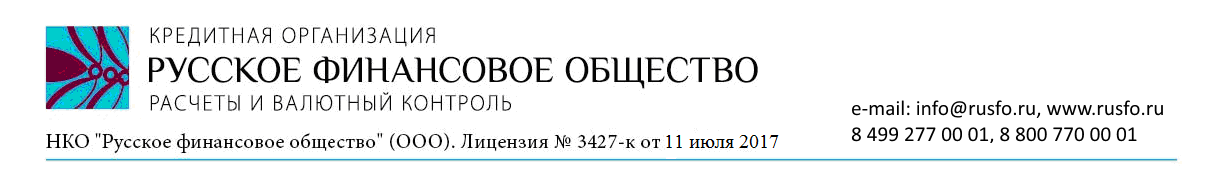 АНКЕТА КЛИЕНТА - ЮРИДИЧЕСКОГО ЛИЦА(не являющегося кредитной организацией)Подтверждаю, что все вышеуказанные сведения достоверны и действительны на дату их заполнения. Подтверждаю, что вышеуказанные персональные данные предоставляются НКО с согласия субъектов персональных данных для осуществления НКО идентификации субъектов персональных данных в соответствии с требованиями Федерального закона от 07.08.2001 № 115-ФЗ «О противодействии легализации (отмыванию) доходов, полученных преступным путем, и финансированию терроризма». Подтверждаю, что вышеуказанные субъекты персональных данных уведомлены об осуществлении обработки их  персональных данных НКО.При изменении любых сведений, указанных в данной Анкете, сведения будут предоставлены в письменной форме в течение 5 (пяти) рабочих дней с момента изменения. В случае осуществления банковских операций и иных сделок к выгоде иных лиц (выгодоприобретателей), обязуюсь предоставить в НКО «Русское финансовое общество» (ООО) необходимые документы (копии договоров) и сведения о выгодоприобретателях*При положительном ответе  заполняется приложение №2.1к настоящим Правилам_____________________________                   _______________________________Должность сотрудника НКО «Русское финансовое общество» (ООО), сверившего Анкету с представленными документами, заполнившего (обновившего) Анкету либо заполнившего Анкету в электронном виде              ___________________________________                                      __________________________________               (ФИО полностью)                                                                          (личная подпись)ПОДПИСЬ УПОЛНОМОЧЕНОГО ПРЕДСТАВИТЕЛЯ КЛИЕНТАСвоей подписью подтверждаю достоверность предоставленной информации и обязуюсь немедленно в письменном виде сообщать о любых изменениях в указанной информации.«____» __________________ 20__ года.М.П. _____________________ / ______________/ ИНФОРМАЦИЯ О КЛИЕНТЕИНФОРМАЦИЯ О КЛИЕНТЕИНФОРМАЦИЯ О КЛИЕНТЕИНФОРМАЦИЯ О КЛИЕНТЕИНФОРМАЦИЯ О КЛИЕНТЕИНФОРМАЦИЯ О КЛИЕНТЕИНФОРМАЦИЯ О КЛИЕНТЕИНФОРМАЦИЯ О КЛИЕНТЕИНФОРМАЦИЯ О КЛИЕНТЕИНФОРМАЦИЯ О КЛИЕНТЕИНФОРМАЦИЯ О КЛИЕНТЕИНФОРМАЦИЯ О КЛИЕНТЕНаименование, фирменное полное наименование на русском языке Наименование, фирменное полное наименование на русском языке Наименование, фирменное полное наименование на русском языке Фирменное сокращенное  наименование Фирменное сокращенное  наименование Фирменное сокращенное  наименование Наименование, фирменное наименование на иностранных языках (полное и (или) сокращенное) (при наличии)Наименование, фирменное наименование на иностранных языках (полное и (или) сокращенное) (при наличии)Наименование, фирменное наименование на иностранных языках (полное и (или) сокращенное) (при наличии)Организационно-правовая формаОрганизационно-правовая формаОрганизационно-правовая формаДля резидента - основной государственный регистрационный номер согласно Свидетельству о государственной регистрации юридического лица (ОГРН)номер,наименование регистрирующего органа,место регистрации,дата регистрацииДля резидента - основной государственный регистрационный номер согласно Свидетельству о государственной регистрации юридического лица (ОГРН)номер,наименование регистрирующего органа,место регистрации,дата регистрацииДля резидента - основной государственный регистрационный номер согласно Свидетельству о государственной регистрации юридического лица (ОГРН)номер,наименование регистрирующего органа,место регистрации,дата регистрацииДля резидента - основной государственный регистрационный номер согласно Свидетельству о государственной регистрации юридического лица (ОГРН)номер,наименование регистрирующего органа,место регистрации,дата регистрацииДля резидента - основной государственный регистрационный номер согласно Свидетельству о государственной регистрации юридического лица (ОГРН)номер,наименование регистрирующего органа,место регистрации,дата регистрацииДля резидента - основной государственный регистрационный номер согласно Свидетельству о государственной регистрации юридического лица (ОГРН)номер,наименование регистрирующего органа,место регистрации,дата регистрацииДля резидента - основной государственный регистрационный номер согласно Свидетельству о государственной регистрации юридического лица (ОГРН)номер,наименование регистрирующего органа,место регистрации,дата регистрацииДля резидента - основной государственный регистрационный номер согласно Свидетельству о государственной регистрации юридического лица (ОГРН)номер,наименование регистрирующего органа,место регистрации,дата регистрацииДля резидента - основной государственный регистрационный номер согласно Свидетельству о государственной регистрации юридического лица (ОГРН)номер,наименование регистрирующего органа,место регистрации,дата регистрацииДля нерезидента - номер записи об аккредитации филиала, представительства иностранного юридического лица в государственном реестре аккредитованных филиалов, представительств иностранных юридических лиц, регистрационный номер юридического лица по месту учреждения и регистрации дата регистрацииместо государственной регистрации (местонахождение)регистрационный номер (номера) (при наличии), присвоенный иностранной структуре без образования юридического лица в государстве (на территории) ее регистрации (инкорпорации) при регистрации (инкорпорации) - для иностранной структуры без образования юридического лицаДля нерезидента - номер записи об аккредитации филиала, представительства иностранного юридического лица в государственном реестре аккредитованных филиалов, представительств иностранных юридических лиц, регистрационный номер юридического лица по месту учреждения и регистрации дата регистрацииместо государственной регистрации (местонахождение)регистрационный номер (номера) (при наличии), присвоенный иностранной структуре без образования юридического лица в государстве (на территории) ее регистрации (инкорпорации) при регистрации (инкорпорации) - для иностранной структуры без образования юридического лицаДля нерезидента - номер записи об аккредитации филиала, представительства иностранного юридического лица в государственном реестре аккредитованных филиалов, представительств иностранных юридических лиц, регистрационный номер юридического лица по месту учреждения и регистрации дата регистрацииместо государственной регистрации (местонахождение)регистрационный номер (номера) (при наличии), присвоенный иностранной структуре без образования юридического лица в государстве (на территории) ее регистрации (инкорпорации) при регистрации (инкорпорации) - для иностранной структуры без образования юридического лицаДля нерезидента - номер записи об аккредитации филиала, представительства иностранного юридического лица в государственном реестре аккредитованных филиалов, представительств иностранных юридических лиц, регистрационный номер юридического лица по месту учреждения и регистрации дата регистрацииместо государственной регистрации (местонахождение)регистрационный номер (номера) (при наличии), присвоенный иностранной структуре без образования юридического лица в государстве (на территории) ее регистрации (инкорпорации) при регистрации (инкорпорации) - для иностранной структуры без образования юридического лицаДля нерезидента - номер записи об аккредитации филиала, представительства иностранного юридического лица в государственном реестре аккредитованных филиалов, представительств иностранных юридических лиц, регистрационный номер юридического лица по месту учреждения и регистрации дата регистрацииместо государственной регистрации (местонахождение)регистрационный номер (номера) (при наличии), присвоенный иностранной структуре без образования юридического лица в государстве (на территории) ее регистрации (инкорпорации) при регистрации (инкорпорации) - для иностранной структуры без образования юридического лицаДля нерезидента - номер записи об аккредитации филиала, представительства иностранного юридического лица в государственном реестре аккредитованных филиалов, представительств иностранных юридических лиц, регистрационный номер юридического лица по месту учреждения и регистрации дата регистрацииместо государственной регистрации (местонахождение)регистрационный номер (номера) (при наличии), присвоенный иностранной структуре без образования юридического лица в государстве (на территории) ее регистрации (инкорпорации) при регистрации (инкорпорации) - для иностранной структуры без образования юридического лицаДля нерезидента - номер записи об аккредитации филиала, представительства иностранного юридического лица в государственном реестре аккредитованных филиалов, представительств иностранных юридических лиц, регистрационный номер юридического лица по месту учреждения и регистрации дата регистрацииместо государственной регистрации (местонахождение)регистрационный номер (номера) (при наличии), присвоенный иностранной структуре без образования юридического лица в государстве (на территории) ее регистрации (инкорпорации) при регистрации (инкорпорации) - для иностранной структуры без образования юридического лицаДля нерезидента - номер записи об аккредитации филиала, представительства иностранного юридического лица в государственном реестре аккредитованных филиалов, представительств иностранных юридических лиц, регистрационный номер юридического лица по месту учреждения и регистрации дата регистрацииместо государственной регистрации (местонахождение)регистрационный номер (номера) (при наличии), присвоенный иностранной структуре без образования юридического лица в государстве (на территории) ее регистрации (инкорпорации) при регистрации (инкорпорации) - для иностранной структуры без образования юридического лицаДля нерезидента - номер записи об аккредитации филиала, представительства иностранного юридического лица в государственном реестре аккредитованных филиалов, представительств иностранных юридических лиц, регистрационный номер юридического лица по месту учреждения и регистрации дата регистрацииместо государственной регистрации (местонахождение)регистрационный номер (номера) (при наличии), присвоенный иностранной структуре без образования юридического лица в государстве (на территории) ее регистрации (инкорпорации) при регистрации (инкорпорации) - для иностранной структуры без образования юридического лицаИдентификационный номер налогоплательщика - для резидентаИдентификационный номер налогоплательщика - для резидентаИдентификационный номер налогоплательщика - для резидентаИдентификационный номер налогоплательщика - для резидентаИдентификационный номер налогоплательщика - для резидентаИдентификационный номер налогоплательщика - для резидентаИдентификационный номер налогоплательщика - для резидентаИдентификационный номер налогоплательщика - для резидентаИдентификационный номер налогоплательщика - для резидентаИдентификационный номер налогоплательщика или код иностранной организации, присвоенный до 24 декабря 2010 года, либо идентификационный номер налогоплательщика, присвоенный после 24 декабря 2010 года, - для нерезидентаИдентификационный номер налогоплательщика или код иностранной организации, присвоенный до 24 декабря 2010 года, либо идентификационный номер налогоплательщика, присвоенный после 24 декабря 2010 года, - для нерезидентаИдентификационный номер налогоплательщика или код иностранной организации, присвоенный до 24 декабря 2010 года, либо идентификационный номер налогоплательщика, присвоенный после 24 декабря 2010 года, - для нерезидентаИдентификационный номер налогоплательщика или код иностранной организации, присвоенный до 24 декабря 2010 года, либо идентификационный номер налогоплательщика, присвоенный после 24 декабря 2010 года, - для нерезидентаИдентификационный номер налогоплательщика или код иностранной организации, присвоенный до 24 декабря 2010 года, либо идентификационный номер налогоплательщика, присвоенный после 24 декабря 2010 года, - для нерезидентаИдентификационный номер налогоплательщика или код иностранной организации, присвоенный до 24 декабря 2010 года, либо идентификационный номер налогоплательщика, присвоенный после 24 декабря 2010 года, - для нерезидентаИдентификационный номер налогоплательщика или код иностранной организации, присвоенный до 24 декабря 2010 года, либо идентификационный номер налогоплательщика, присвоенный после 24 декабря 2010 года, - для нерезидентаИдентификационный номер налогоплательщика или код иностранной организации, присвоенный до 24 декабря 2010 года, либо идентификационный номер налогоплательщика, присвоенный после 24 декабря 2010 года, - для нерезидентаИдентификационный номер налогоплательщика или код иностранной организации, присвоенный до 24 декабря 2010 года, либо идентификационный номер налогоплательщика, присвоенный после 24 декабря 2010 года, - для нерезидентаДля нерезидента - является ли юридическое лицо – нерезидент Российской Федерации налогоплательщиком Российской Федерации?Для нерезидента - является ли юридическое лицо – нерезидент Российской Федерации налогоплательщиком Российской Федерации?Для нерезидента - является ли юридическое лицо – нерезидент Российской Федерации налогоплательщиком Российской Федерации?Для нерезидента - является ли юридическое лицо – нерезидент Российской Федерации налогоплательщиком Российской Федерации?Для нерезидента - является ли юридическое лицо – нерезидент Российской Федерации налогоплательщиком Российской Федерации?Для нерезидента - является ли юридическое лицо – нерезидент Российской Федерации налогоплательщиком Российской Федерации?Для нерезидента - является ли юридическое лицо – нерезидент Российской Федерации налогоплательщиком Российской Федерации?Для нерезидента - является ли юридическое лицо – нерезидент Российской Федерации налогоплательщиком Российской Федерации?Для нерезидента - является ли юридическое лицо – нерезидент Российской Федерации налогоплательщиком Российской Федерации?  да	  нетЕсли «нет», заполняется вопросник ЮРЛ   да	  нетЕсли «нет», заполняется вопросник ЮРЛ   да	  нетЕсли «нет», заполняется вопросник ЮРЛ Код (коды) (при наличии) иностранной структуры без образования юридического лица в государстве (на территории) ее регистрации (инкорпорации) в качестве налогоплательщика (или его (их) аналоги)Код (коды) (при наличии) иностранной структуры без образования юридического лица в государстве (на территории) ее регистрации (инкорпорации) в качестве налогоплательщика (или его (их) аналоги)Код (коды) (при наличии) иностранной структуры без образования юридического лица в государстве (на территории) ее регистрации (инкорпорации) в качестве налогоплательщика (или его (их) аналоги)Код (коды) (при наличии) иностранной структуры без образования юридического лица в государстве (на территории) ее регистрации (инкорпорации) в качестве налогоплательщика (или его (их) аналоги)Код (коды) (при наличии) иностранной структуры без образования юридического лица в государстве (на территории) ее регистрации (инкорпорации) в качестве налогоплательщика (или его (их) аналоги)Код (коды) (при наличии) иностранной структуры без образования юридического лица в государстве (на территории) ее регистрации (инкорпорации) в качестве налогоплательщика (или его (их) аналоги)Код (коды) (при наличии) иностранной структуры без образования юридического лица в государстве (на территории) ее регистрации (инкорпорации) в качестве налогоплательщика (или его (их) аналоги)Код (коды) (при наличии) иностранной структуры без образования юридического лица в государстве (на территории) ее регистрации (инкорпорации) в качестве налогоплательщика (или его (их) аналоги)Код (коды) (при наличии) иностранной структуры без образования юридического лица в государстве (на территории) ее регистрации (инкорпорации) в качестве налогоплательщика (или его (их) аналоги)Код юридического лица в соответствии с Общероссийским классификатором предприятий и организаций (ОКПО) (при наличии)Код юридического лица в соответствии с Общероссийским классификатором предприятий и организаций (ОКПО) (при наличии)Код юридического лица в соответствии с Общероссийским классификатором предприятий и организаций (ОКПО) (при наличии)Код юридического лица в соответствии с Общероссийским классификатором предприятий и организаций (ОКПО) (при наличии)Код юридического лица в соответствии с Общероссийским классификатором предприятий и организаций (ОКПО) (при наличии)Код юридического лица в соответствии с Общероссийским классификатором предприятий и организаций (ОКПО) (при наличии)Код юридического лица в соответствии с Общероссийским классификатором предприятий и организаций (ОКПО) (при наличии)Код юридического лица в соответствии с Общероссийским классификатором предприятий и организаций (ОКПО) (при наличии)Код юридического лица в соответствии с Общероссийским классификатором предприятий и организаций (ОКПО) (при наличии)Код в соответствии с Общероссийским классификатором объектов административно-территориального деления (при наличии)Код в соответствии с Общероссийским классификатором объектов административно-территориального деления (при наличии)Код в соответствии с Общероссийским классификатором объектов административно-территориального деления (при наличии)Код в соответствии с Общероссийским классификатором объектов административно-территориального деления (при наличии)Код в соответствии с Общероссийским классификатором объектов административно-территориального деления (при наличии)Код в соответствии с Общероссийским классификатором объектов административно-территориального деления (при наличии)Код в соответствии с Общероссийским классификатором объектов административно-территориального деления (при наличии)Код в соответствии с Общероссийским классификатором объектов административно-территориального деления (при наличии)Код в соответствии с Общероссийским классификатором объектов административно-территориального деления (при наличии)Адрес юридического лицаАдрес юридического лицаАдрес юридического лицаАдрес юридического лицаАдрес юридического лицаАдрес фактического местонахождения       Адрес фактического местонахождения       Адрес фактического местонахождения       Адрес фактического местонахождения       Адрес фактического местонахождения       Место ведения основной деятельности иностранной структуры без образования юридического лицаМесто ведения основной деятельности иностранной структуры без образования юридического лицаМесто ведения основной деятельности иностранной структуры без образования юридического лицаМесто ведения основной деятельности иностранной структуры без образования юридического лицаМесто ведения основной деятельности иностранной структуры без образования юридического лицаСведения о величине зарегистрированного и оплаченного уставного (складочного) капитала или  величине уставного фонда, имуществаСведения о величине зарегистрированного и оплаченного уставного (складочного) капитала или  величине уставного фонда, имуществаСведения о величине зарегистрированного и оплаченного уставного (складочного) капитала или  величине уставного фонда, имуществаСведения о величине зарегистрированного и оплаченного уставного (складочного) капитала или  величине уставного фонда, имуществаСведения о величине зарегистрированного и оплаченного уставного (складочного) капитала или  величине уставного фонда, имуществаСостав имущества, находящегося в управлении (собственности), фамилия, имя, отчество (при наличии) (наименование) и адрес места жительства (места нахождения) учредителей и доверительного собственника (управляющего) - в отношении трастов и иных иностранных структур без образования юридического лица с аналогичной структурой или функциейСостав имущества, находящегося в управлении (собственности), фамилия, имя, отчество (при наличии) (наименование) и адрес места жительства (места нахождения) учредителей и доверительного собственника (управляющего) - в отношении трастов и иных иностранных структур без образования юридического лица с аналогичной структурой или функциейСостав имущества, находящегося в управлении (собственности), фамилия, имя, отчество (при наличии) (наименование) и адрес места жительства (места нахождения) учредителей и доверительного собственника (управляющего) - в отношении трастов и иных иностранных структур без образования юридического лица с аналогичной структурой или функциейСостав имущества, находящегося в управлении (собственности), фамилия, имя, отчество (при наличии) (наименование) и адрес места жительства (места нахождения) учредителей и доверительного собственника (управляющего) - в отношении трастов и иных иностранных структур без образования юридического лица с аналогичной структурой или функциейСостав имущества, находящегося в управлении (собственности), фамилия, имя, отчество (при наличии) (наименование) и адрес места жительства (места нахождения) учредителей и доверительного собственника (управляющего) - в отношении трастов и иных иностранных структур без образования юридического лица с аналогичной структурой или функциейСведения о лицензии на право осуществления деятельности, подлежащей лицензированию: вид, номер, дата выдачи лицензии; кем выдана; срок действия; перечень видов лицензируемой деятельности.  Если нет – указать.Сведения о лицензии на право осуществления деятельности, подлежащей лицензированию: вид, номер, дата выдачи лицензии; кем выдана; срок действия; перечень видов лицензируемой деятельности.  Если нет – указать.Сведения о лицензии на право осуществления деятельности, подлежащей лицензированию: вид, номер, дата выдачи лицензии; кем выдана; срок действия; перечень видов лицензируемой деятельности.  Если нет – указать.Сведения о лицензии на право осуществления деятельности, подлежащей лицензированию: вид, номер, дата выдачи лицензии; кем выдана; срок действия; перечень видов лицензируемой деятельности.  Если нет – указать.Сведения о лицензии на право осуществления деятельности, подлежащей лицензированию: вид, номер, дата выдачи лицензии; кем выдана; срок действия; перечень видов лицензируемой деятельности.  Если нет – указать.Сведения об органах юридического лица, иностранной структуры без образования юридического лица (структура и персональный состав органов управления юридического лица, за исключением сведений о персональном составе акционеров (участников) юридического лица, владеющих менее чем одним процентом акций (долей) юридического лица, структура и персональный состав органов управления иностранной структуры без образования юридического лица (при наличии)Сведения об органах юридического лица, иностранной структуры без образования юридического лица (структура и персональный состав органов управления юридического лица, за исключением сведений о персональном составе акционеров (участников) юридического лица, владеющих менее чем одним процентом акций (долей) юридического лица, структура и персональный состав органов управления иностранной структуры без образования юридического лица (при наличии)Сведения об органах юридического лица, иностранной структуры без образования юридического лица (структура и персональный состав органов управления юридического лица, за исключением сведений о персональном составе акционеров (участников) юридического лица, владеющих менее чем одним процентом акций (долей) юридического лица, структура и персональный состав органов управления иностранной структуры без образования юридического лица (при наличии)Сведения об органах юридического лица, иностранной структуры без образования юридического лица (структура и персональный состав органов управления юридического лица, за исключением сведений о персональном составе акционеров (участников) юридического лица, владеющих менее чем одним процентом акций (долей) юридического лица, структура и персональный состав органов управления иностранной структуры без образования юридического лица (при наличии)Сведения об органах юридического лица, иностранной структуры без образования юридического лица (структура и персональный состав органов управления юридического лица, за исключением сведений о персональном составе акционеров (участников) юридического лица, владеющих менее чем одним процентом акций (долей) юридического лица, структура и персональный состав органов управления иностранной структуры без образования юридического лица (при наличии)1. Общее собрание участников/акционеров:_______________________________________2. Совет директоров (наблюдательный совет):_________________________________________3. Единоличный исполнительный орган (ген. директор, президент, председатель правления и т.п.):__________________________________________1. Общее собрание участников/акционеров:_______________________________________2. Совет директоров (наблюдательный совет):_________________________________________3. Единоличный исполнительный орган (ген. директор, президент, председатель правления и т.п.):__________________________________________1. Общее собрание участников/акционеров:_______________________________________2. Совет директоров (наблюдательный совет):_________________________________________3. Единоличный исполнительный орган (ген. директор, президент, председатель правления и т.п.):__________________________________________1. Общее собрание участников/акционеров:_______________________________________2. Совет директоров (наблюдательный совет):_________________________________________3. Единоличный исполнительный орган (ген. директор, президент, председатель правления и т.п.):__________________________________________1. Общее собрание участников/акционеров:_______________________________________2. Совет директоров (наблюдательный совет):_________________________________________3. Единоличный исполнительный орган (ген. директор, президент, председатель правления и т.п.):__________________________________________1. Общее собрание участников/акционеров:_______________________________________2. Совет директоров (наблюдательный совет):_________________________________________3. Единоличный исполнительный орган (ген. директор, президент, председатель правления и т.п.):__________________________________________1. Общее собрание участников/акционеров:_______________________________________2. Совет директоров (наблюдательный совет):_________________________________________3. Единоличный исполнительный орган (ген. директор, президент, председатель правления и т.п.):__________________________________________Сведения об учредителях, акционерах, собственниках имущества юридического лица (юридических и(или) физических лиц)для ЮЛ: наименование, регистрационные данные, адрес места регистрации, адрес местонахождения, доля в УК;для ФЛ: ФИО, дата и место рождения, паспортные данные, адрес регистрации, доля в УК.Сведения об учредителях, акционерах, собственниках имущества юридического лица (юридических и(или) физических лиц)для ЮЛ: наименование, регистрационные данные, адрес места регистрации, адрес местонахождения, доля в УК;для ФЛ: ФИО, дата и место рождения, паспортные данные, адрес регистрации, доля в УК.Сведения об учредителях, акционерах, собственниках имущества юридического лица (юридических и(или) физических лиц)для ЮЛ: наименование, регистрационные данные, адрес места регистрации, адрес местонахождения, доля в УК;для ФЛ: ФИО, дата и место рождения, паспортные данные, адрес регистрации, доля в УК.Сведения об учредителях, акционерах, собственниках имущества юридического лица (юридических и(или) физических лиц)для ЮЛ: наименование, регистрационные данные, адрес места регистрации, адрес местонахождения, доля в УК;для ФЛ: ФИО, дата и место рождения, паспортные данные, адрес регистрации, доля в УК.Сведения об учредителях, акционерах, собственниках имущества юридического лица (юридических и(или) физических лиц)для ЮЛ: наименование, регистрационные данные, адрес места регистрации, адрес местонахождения, доля в УК;для ФЛ: ФИО, дата и место рождения, паспортные данные, адрес регистрации, доля в УК.Сведения о единоличном исполнительном органе управления Сведения о единоличном исполнительном органе управления Фамилия, имя и (если иное не вытекает из закона или национального обычая) отчество            Фамилия, имя и (если иное не вытекает из закона или национального обычая) отчество            Фамилия, имя и (если иное не вытекает из закона или национального обычая) отчество            Фамилия, имя и (если иное не вытекает из закона или национального обычая) отчество            Фамилия, имя и (если иное не вытекает из закона или национального обычая) отчество            Фамилия, имя и (если иное не вытекает из закона или национального обычая) отчество            Фамилия, имя и (если иное не вытекает из закона или национального обычая) отчество            Фамилия, имя и (если иное не вытекает из закона или национального обычая) отчество            Сведения о единоличном исполнительном органе управления Сведения о единоличном исполнительном органе управления Дата и место рождения              Дата и место рождения              Дата и место рождения              Дата и место рождения              Дата и место рождения              Дата и место рождения              Дата и место рождения              Дата и место рождения              Сведения о единоличном исполнительном органе управления Сведения о единоличном исполнительном органе управления ГражданствоГражданствоГражданствоГражданствоГражданствоГражданствоГражданствоГражданствоСведения о единоличном исполнительном органе управления Сведения о единоличном исполнительном органе управления Реквизиты документа, удостоверяющего личность:(наименование, серия и номер, дата выдачи, наименование органа, выдавшего документ и код подразделения (если имеется)Реквизиты документа, удостоверяющего личность:(наименование, серия и номер, дата выдачи, наименование органа, выдавшего документ и код подразделения (если имеется)Реквизиты документа, удостоверяющего личность:(наименование, серия и номер, дата выдачи, наименование органа, выдавшего документ и код подразделения (если имеется)Реквизиты документа, удостоверяющего личность:(наименование, серия и номер, дата выдачи, наименование органа, выдавшего документ и код подразделения (если имеется)Реквизиты документа, удостоверяющего личность:(наименование, серия и номер, дата выдачи, наименование органа, выдавшего документ и код подразделения (если имеется)Реквизиты документа, удостоверяющего личность:(наименование, серия и номер, дата выдачи, наименование органа, выдавшего документ и код подразделения (если имеется)Реквизиты документа, удостоверяющего личность:(наименование, серия и номер, дата выдачи, наименование органа, выдавшего документ и код подразделения (если имеется)Реквизиты документа, удостоверяющего личность:(наименование, серия и номер, дата выдачи, наименование органа, выдавшего документ и код подразделения (если имеется)Сведения о единоличном исполнительном органе управления Сведения о единоличном исполнительном органе управления Данные миграционной карты: номер карты, дата начала срока пребывания и дата окончания срока пребыванияСведения, указанные в настоящем пункте, устанавливаются в отношении иностранных лиц и лиц без гражданства, находящихся на территории Российской Федерации, в случае если необходимость наличия у них миграционной карты предусмотрена законодательством Российской ФедерацииДанные миграционной карты: номер карты, дата начала срока пребывания и дата окончания срока пребыванияСведения, указанные в настоящем пункте, устанавливаются в отношении иностранных лиц и лиц без гражданства, находящихся на территории Российской Федерации, в случае если необходимость наличия у них миграционной карты предусмотрена законодательством Российской ФедерацииДанные миграционной карты: номер карты, дата начала срока пребывания и дата окончания срока пребыванияСведения, указанные в настоящем пункте, устанавливаются в отношении иностранных лиц и лиц без гражданства, находящихся на территории Российской Федерации, в случае если необходимость наличия у них миграционной карты предусмотрена законодательством Российской ФедерацииДанные миграционной карты: номер карты, дата начала срока пребывания и дата окончания срока пребыванияСведения, указанные в настоящем пункте, устанавливаются в отношении иностранных лиц и лиц без гражданства, находящихся на территории Российской Федерации, в случае если необходимость наличия у них миграционной карты предусмотрена законодательством Российской ФедерацииДанные миграционной карты: номер карты, дата начала срока пребывания и дата окончания срока пребыванияСведения, указанные в настоящем пункте, устанавливаются в отношении иностранных лиц и лиц без гражданства, находящихся на территории Российской Федерации, в случае если необходимость наличия у них миграционной карты предусмотрена законодательством Российской ФедерацииДанные миграционной карты: номер карты, дата начала срока пребывания и дата окончания срока пребыванияСведения, указанные в настоящем пункте, устанавливаются в отношении иностранных лиц и лиц без гражданства, находящихся на территории Российской Федерации, в случае если необходимость наличия у них миграционной карты предусмотрена законодательством Российской ФедерацииДанные миграционной карты: номер карты, дата начала срока пребывания и дата окончания срока пребыванияСведения, указанные в настоящем пункте, устанавливаются в отношении иностранных лиц и лиц без гражданства, находящихся на территории Российской Федерации, в случае если необходимость наличия у них миграционной карты предусмотрена законодательством Российской ФедерацииДанные миграционной карты: номер карты, дата начала срока пребывания и дата окончания срока пребыванияСведения, указанные в настоящем пункте, устанавливаются в отношении иностранных лиц и лиц без гражданства, находящихся на территории Российской Федерации, в случае если необходимость наличия у них миграционной карты предусмотрена законодательством Российской ФедерацииДанные миграционной карты: номер карты, дата начала срока пребывания и дата окончания срока пребыванияСведения, указанные в настоящем пункте, устанавливаются в отношении иностранных лиц и лиц без гражданства, находящихся на территории Российской Федерации, в случае если необходимость наличия у них миграционной карты предусмотрена законодательством Российской ФедерацииДанные документа, подтверждающего право иностранного гражданина или лица без гражданства на пребывание (проживание) в Российской Федерации: серия (если имеется) и номер документа, дата начала срока действия права пребывания (проживания), дата окончания срока действия права пребывания (проживания)Сведения, указанные в настоящем пункте, устанавливаются в отношении иностранных лиц и лиц без гражданства, находящихся на территории Российской Федерации, в случае если необходимость наличия у них документа, подтверждающего право иностранного гражданина или лица без гражданства на пребывание (проживание) в Российской Федерации, предусмотрена законодательством Российской Федерации.Данные документа, подтверждающего право иностранного гражданина или лица без гражданства на пребывание (проживание) в Российской Федерации: серия (если имеется) и номер документа, дата начала срока действия права пребывания (проживания), дата окончания срока действия права пребывания (проживания)Сведения, указанные в настоящем пункте, устанавливаются в отношении иностранных лиц и лиц без гражданства, находящихся на территории Российской Федерации, в случае если необходимость наличия у них документа, подтверждающего право иностранного гражданина или лица без гражданства на пребывание (проживание) в Российской Федерации, предусмотрена законодательством Российской Федерации.Данные документа, подтверждающего право иностранного гражданина или лица без гражданства на пребывание (проживание) в Российской Федерации: серия (если имеется) и номер документа, дата начала срока действия права пребывания (проживания), дата окончания срока действия права пребывания (проживания)Сведения, указанные в настоящем пункте, устанавливаются в отношении иностранных лиц и лиц без гражданства, находящихся на территории Российской Федерации, в случае если необходимость наличия у них документа, подтверждающего право иностранного гражданина или лица без гражданства на пребывание (проживание) в Российской Федерации, предусмотрена законодательством Российской Федерации.Данные документа, подтверждающего право иностранного гражданина или лица без гражданства на пребывание (проживание) в Российской Федерации: серия (если имеется) и номер документа, дата начала срока действия права пребывания (проживания), дата окончания срока действия права пребывания (проживания)Сведения, указанные в настоящем пункте, устанавливаются в отношении иностранных лиц и лиц без гражданства, находящихся на территории Российской Федерации, в случае если необходимость наличия у них документа, подтверждающего право иностранного гражданина или лица без гражданства на пребывание (проживание) в Российской Федерации, предусмотрена законодательством Российской Федерации.Данные документа, подтверждающего право иностранного гражданина или лица без гражданства на пребывание (проживание) в Российской Федерации: серия (если имеется) и номер документа, дата начала срока действия права пребывания (проживания), дата окончания срока действия права пребывания (проживания)Сведения, указанные в настоящем пункте, устанавливаются в отношении иностранных лиц и лиц без гражданства, находящихся на территории Российской Федерации, в случае если необходимость наличия у них документа, подтверждающего право иностранного гражданина или лица без гражданства на пребывание (проживание) в Российской Федерации, предусмотрена законодательством Российской Федерации.Данные документа, подтверждающего право иностранного гражданина или лица без гражданства на пребывание (проживание) в Российской Федерации: серия (если имеется) и номер документа, дата начала срока действия права пребывания (проживания), дата окончания срока действия права пребывания (проживания)Сведения, указанные в настоящем пункте, устанавливаются в отношении иностранных лиц и лиц без гражданства, находящихся на территории Российской Федерации, в случае если необходимость наличия у них документа, подтверждающего право иностранного гражданина или лица без гражданства на пребывание (проживание) в Российской Федерации, предусмотрена законодательством Российской Федерации.Данные документа, подтверждающего право иностранного гражданина или лица без гражданства на пребывание (проживание) в Российской Федерации: серия (если имеется) и номер документа, дата начала срока действия права пребывания (проживания), дата окончания срока действия права пребывания (проживания)Сведения, указанные в настоящем пункте, устанавливаются в отношении иностранных лиц и лиц без гражданства, находящихся на территории Российской Федерации, в случае если необходимость наличия у них документа, подтверждающего право иностранного гражданина или лица без гражданства на пребывание (проживание) в Российской Федерации, предусмотрена законодательством Российской Федерации.Данные документа, подтверждающего право иностранного гражданина или лица без гражданства на пребывание (проживание) в Российской Федерации: серия (если имеется) и номер документа, дата начала срока действия права пребывания (проживания), дата окончания срока действия права пребывания (проживания)Сведения, указанные в настоящем пункте, устанавливаются в отношении иностранных лиц и лиц без гражданства, находящихся на территории Российской Федерации, в случае если необходимость наличия у них документа, подтверждающего право иностранного гражданина или лица без гражданства на пребывание (проживание) в Российской Федерации, предусмотрена законодательством Российской Федерации.Данные документа, подтверждающего право иностранного гражданина или лица без гражданства на пребывание (проживание) в Российской Федерации: серия (если имеется) и номер документа, дата начала срока действия права пребывания (проживания), дата окончания срока действия права пребывания (проживания)Сведения, указанные в настоящем пункте, устанавливаются в отношении иностранных лиц и лиц без гражданства, находящихся на территории Российской Федерации, в случае если необходимость наличия у них документа, подтверждающего право иностранного гражданина или лица без гражданства на пребывание (проживание) в Российской Федерации, предусмотрена законодательством Российской Федерации.Адрес места  жительства (регистрации)/места пребыванияАдрес места  жительства (регистрации)/места пребыванияАдрес места  жительства (регистрации)/места пребыванияАдрес места  жительства (регистрации)/места пребыванияАдрес места  жительства (регистрации)/места пребыванияАдрес места  жительства (регистрации)/места пребыванияАдрес места  жительства (регистрации)/места пребыванияАдрес места  жительства (регистрации)/места пребыванияАдрес места  жительства (регистрации)/места пребыванияИдентификационный номер налогоплательщика (если имеется)Идентификационный номер налогоплательщика (если имеется)Идентификационный номер налогоплательщика (если имеется)Идентификационный номер налогоплательщика (если имеется)Идентификационный номер налогоплательщика (если имеется)Идентификационный номер налогоплательщика (если имеется)Идентификационный номер налогоплательщика (если имеется)Идентификационный номер налогоплательщика (если имеется)Идентификационный номер налогоплательщика (если имеется)Информация о страховом номере индивидуального лицевого счета застрахованного лица в системе обязательного пенсионного страхования , СНИЛС(при наличии).Информация о страховом номере индивидуального лицевого счета застрахованного лица в системе обязательного пенсионного страхования , СНИЛС(при наличии).Информация о страховом номере индивидуального лицевого счета застрахованного лица в системе обязательного пенсионного страхования , СНИЛС(при наличии).Информация о страховом номере индивидуального лицевого счета застрахованного лица в системе обязательного пенсионного страхования , СНИЛС(при наличии).Информация о страховом номере индивидуального лицевого счета застрахованного лица в системе обязательного пенсионного страхования , СНИЛС(при наличии).Информация о страховом номере индивидуального лицевого счета застрахованного лица в системе обязательного пенсионного страхования , СНИЛС(при наличии).Информация о страховом номере индивидуального лицевого счета застрахованного лица в системе обязательного пенсионного страхования , СНИЛС(при наличии).Информация о страховом номере индивидуального лицевого счета застрахованного лица в системе обязательного пенсионного страхования , СНИЛС(при наличии).Информация о страховом номере индивидуального лицевого счета застрахованного лица в системе обязательного пенсионного страхования , СНИЛС(при наличии).Контактная информация (например, номер телефона, факса, адрес электронной почты, почтовый адрес (при наличии)Контактная информация (например, номер телефона, факса, адрес электронной почты, почтовый адрес (при наличии)Контактная информация (например, номер телефона, факса, адрес электронной почты, почтовый адрес (при наличии)Контактная информация (например, номер телефона, факса, адрес электронной почты, почтовый адрес (при наличии)Контактная информация (например, номер телефона, факса, адрес электронной почты, почтовый адрес (при наличии)Контактная информация (например, номер телефона, факса, адрес электронной почты, почтовый адрес (при наличии)Контактная информация (например, номер телефона, факса, адрес электронной почты, почтовый адрес (при наличии)Контактная информация (например, номер телефона, факса, адрес электронной почты, почтовый адрес (при наличии)Контактная информация (например, номер телефона, факса, адрес электронной почты, почтовый адрес (при наличии)Принадлежность к категории ПДЛПринадлежность к категории ПДЛПринадлежность к категории ПДЛПринадлежность к категории ПДЛПринадлежность к категории ПДЛПринадлежность к категории ПДЛПринадлежность к категории ПДЛПринадлежность к категории ПДЛПринадлежность к категории ПДЛ        Да */ НетКОНТАКТНАЯ ИНФОРМАЦИЯКОНТАКТНАЯ ИНФОРМАЦИЯКОНТАКТНАЯ ИНФОРМАЦИЯКОНТАКТНАЯ ИНФОРМАЦИЯКОНТАКТНАЯ ИНФОРМАЦИЯКОНТАКТНАЯ ИНФОРМАЦИЯКОНТАКТНАЯ ИНФОРМАЦИЯКОНТАКТНАЯ ИНФОРМАЦИЯКОНТАКТНАЯ ИНФОРМАЦИЯКОНТАКТНАЯ ИНФОРМАЦИЯКОНТАКТНАЯ ИНФОРМАЦИЯКОНТАКТНАЯ ИНФОРМАЦИЯТелефон, факсТелефон, факсТелефон, факсТелефон, факсТелефон, факсТелефон, факсТелефон, факсТелефон, факсТелефон, факсЭлектронная почта / домашняя страница (при наличии) (www)Электронная почта / домашняя страница (при наличии) (www)Электронная почта / домашняя страница (при наличии) (www)Электронная почта / домашняя страница (при наличии) (www)Электронная почта / домашняя страница (при наличии) (www)Электронная почта / домашняя страница (при наличии) (www)Электронная почта / домашняя страница (при наличии) (www)Электронная почта / домашняя страница (при наличии) (www)Электронная почта / домашняя страница (при наличии) (www)Почтовый адрес (при наличии)Почтовый адрес (при наличии)Почтовый адрес (при наличии)Почтовый адрес (при наличии)Почтовый адрес (при наличии)Почтовый адрес (при наличии)Почтовый адрес (при наличии)Почтовый адрес (при наличии)Почтовый адрес (при наличии)ИНФОРМАЦИЯ О ДЕЯТЕЛЬНОСТИ КЛИЕНТАИНФОРМАЦИЯ О ДЕЯТЕЛЬНОСТИ КЛИЕНТАИНФОРМАЦИЯ О ДЕЯТЕЛЬНОСТИ КЛИЕНТАИНФОРМАЦИЯ О ДЕЯТЕЛЬНОСТИ КЛИЕНТАИНФОРМАЦИЯ О ДЕЯТЕЛЬНОСТИ КЛИЕНТАИНФОРМАЦИЯ О ДЕЯТЕЛЬНОСТИ КЛИЕНТАИНФОРМАЦИЯ О ДЕЯТЕЛЬНОСТИ КЛИЕНТАИНФОРМАЦИЯ О ДЕЯТЕЛЬНОСТИ КЛИЕНТАИНФОРМАЦИЯ О ДЕЯТЕЛЬНОСТИ КЛИЕНТАИНФОРМАЦИЯ О ДЕЯТЕЛЬНОСТИ КЛИЕНТАИНФОРМАЦИЯ О ДЕЯТЕЛЬНОСТИ КЛИЕНТАИНФОРМАЦИЯ О ДЕЯТЕЛЬНОСТИ КЛИЕНТА⁪ Направления деятельности Клиента, в рамках которых будут совершаться сделки (отметить нужное и конкретизировать). Примечание – не нужно указывать услуги, логически связанные с хозяйственной деятельностью, например, не нужно указывать транспортные услуги, если они используются только для доставки товаров)     Внешнеэкономическая деятельность (ВЭД) (укажите: импорт  или  экспорт)⁪ Оптовая торговля⁪ Розничная торговля⁪ Производство⁪ Операции с недвижимым имуществом, аренда и предоставление услуг в   торговле недвижимостью    Строительство    Финансовая деятельность⁪ Сельское хозяйство⁪ Транспорт и связь⁪ Образование⁪ Здравоохранение⁪ Туризм⁪ Инвестиции⁪ Информационные технологии⁪ Другое____________________________________________________(указать)    Внешнеэкономическая деятельность (ВЭД) (укажите: импорт  или  экспорт)⁪ Оптовая торговля⁪ Розничная торговля⁪ Производство⁪ Операции с недвижимым имуществом, аренда и предоставление услуг в   торговле недвижимостью    Строительство    Финансовая деятельность⁪ Сельское хозяйство⁪ Транспорт и связь⁪ Образование⁪ Здравоохранение⁪ Туризм⁪ Инвестиции⁪ Информационные технологии⁪ Другое____________________________________________________(указать)    Внешнеэкономическая деятельность (ВЭД) (укажите: импорт  или  экспорт)⁪ Оптовая торговля⁪ Розничная торговля⁪ Производство⁪ Операции с недвижимым имуществом, аренда и предоставление услуг в   торговле недвижимостью    Строительство    Финансовая деятельность⁪ Сельское хозяйство⁪ Транспорт и связь⁪ Образование⁪ Здравоохранение⁪ Туризм⁪ Инвестиции⁪ Информационные технологии⁪ Другое____________________________________________________(указать)    Внешнеэкономическая деятельность (ВЭД) (укажите: импорт  или  экспорт)⁪ Оптовая торговля⁪ Розничная торговля⁪ Производство⁪ Операции с недвижимым имуществом, аренда и предоставление услуг в   торговле недвижимостью    Строительство    Финансовая деятельность⁪ Сельское хозяйство⁪ Транспорт и связь⁪ Образование⁪ Здравоохранение⁪ Туризм⁪ Инвестиции⁪ Информационные технологии⁪ Другое____________________________________________________(указать)    Внешнеэкономическая деятельность (ВЭД) (укажите: импорт  или  экспорт)⁪ Оптовая торговля⁪ Розничная торговля⁪ Производство⁪ Операции с недвижимым имуществом, аренда и предоставление услуг в   торговле недвижимостью    Строительство    Финансовая деятельность⁪ Сельское хозяйство⁪ Транспорт и связь⁪ Образование⁪ Здравоохранение⁪ Туризм⁪ Инвестиции⁪ Информационные технологии⁪ Другое____________________________________________________(указать)    Внешнеэкономическая деятельность (ВЭД) (укажите: импорт  или  экспорт)⁪ Оптовая торговля⁪ Розничная торговля⁪ Производство⁪ Операции с недвижимым имуществом, аренда и предоставление услуг в   торговле недвижимостью    Строительство    Финансовая деятельность⁪ Сельское хозяйство⁪ Транспорт и связь⁪ Образование⁪ Здравоохранение⁪ Туризм⁪ Инвестиции⁪ Информационные технологии⁪ Другое____________________________________________________(указать)    Внешнеэкономическая деятельность (ВЭД) (укажите: импорт  или  экспорт)⁪ Оптовая торговля⁪ Розничная торговля⁪ Производство⁪ Операции с недвижимым имуществом, аренда и предоставление услуг в   торговле недвижимостью    Строительство    Финансовая деятельность⁪ Сельское хозяйство⁪ Транспорт и связь⁪ Образование⁪ Здравоохранение⁪ Туризм⁪ Инвестиции⁪ Информационные технологии⁪ Другое____________________________________________________(указать)    Внешнеэкономическая деятельность (ВЭД) (укажите: импорт  или  экспорт)⁪ Оптовая торговля⁪ Розничная торговля⁪ Производство⁪ Операции с недвижимым имуществом, аренда и предоставление услуг в   торговле недвижимостью    Строительство    Финансовая деятельность⁪ Сельское хозяйство⁪ Транспорт и связь⁪ Образование⁪ Здравоохранение⁪ Туризм⁪ Инвестиции⁪ Информационные технологии⁪ Другое____________________________________________________(указать)    Внешнеэкономическая деятельность (ВЭД) (укажите: импорт  или  экспорт)⁪ Оптовая торговля⁪ Розничная торговля⁪ Производство⁪ Операции с недвижимым имуществом, аренда и предоставление услуг в   торговле недвижимостью    Строительство    Финансовая деятельность⁪ Сельское хозяйство⁪ Транспорт и связь⁪ Образование⁪ Здравоохранение⁪ Туризм⁪ Инвестиции⁪ Информационные технологии⁪ Другое____________________________________________________(указать)    Внешнеэкономическая деятельность (ВЭД) (укажите: импорт  или  экспорт)⁪ Оптовая торговля⁪ Розничная торговля⁪ Производство⁪ Операции с недвижимым имуществом, аренда и предоставление услуг в   торговле недвижимостью    Строительство    Финансовая деятельность⁪ Сельское хозяйство⁪ Транспорт и связь⁪ Образование⁪ Здравоохранение⁪ Туризм⁪ Инвестиции⁪ Информационные технологии⁪ Другое____________________________________________________(указать)    Внешнеэкономическая деятельность (ВЭД) (укажите: импорт  или  экспорт)⁪ Оптовая торговля⁪ Розничная торговля⁪ Производство⁪ Операции с недвижимым имуществом, аренда и предоставление услуг в   торговле недвижимостью    Строительство    Финансовая деятельность⁪ Сельское хозяйство⁪ Транспорт и связь⁪ Образование⁪ Здравоохранение⁪ Туризм⁪ Инвестиции⁪ Информационные технологии⁪ Другое____________________________________________________(указать)Краткое описание деятельности (история, репутация, направления деятельности и т.д.)  Краткое описание деятельности (история, репутация, направления деятельности и т.д.)  Краткое описание деятельности (история, репутация, направления деятельности и т.д.)  Краткое описание деятельности (история, репутация, направления деятельности и т.д.)  Краткое описание деятельности (история, репутация, направления деятельности и т.д.)  Краткое описание деятельности (история, репутация, направления деятельности и т.д.)  Планируется ли ввоз товаров с территории Республики Беларусь или Республики Казахстан?Планируется ли ввоз товаров с территории Республики Беларусь или Республики Казахстан?Планируется ли ввоз товаров с территории Республики Беларусь или Республики Казахстан?Планируется ли ввоз товаров с территории Республики Беларусь или Республики Казахстан?Планируется ли ввоз товаров с территории Республики Беларусь или Республики Казахстан?Планируется ли ввоз товаров с территории Республики Беларусь или Республики Казахстан?⁪ Да                       ⁪ Нет⁪ Да                       ⁪ Нет⁪ Да                       ⁪ Нет⁪ Да                       ⁪ Нет⁪ Да                       ⁪ Нет⁪ Да                       ⁪ НетОсновные регионы деятельностиОсновные регионы деятельностиОсновные регионы деятельностиОсновные регионы деятельностиОсновные регионы деятельностиОсновные регионы деятельностиВходит ли Ваша организация в группу компаний (если «ДА», укажите наименование группы компаний)Входит ли Ваша организация в группу компаний (если «ДА», укажите наименование группы компаний)Входит ли Ваша организация в группу компаний (если «ДА», укажите наименование группы компаний)Входит ли Ваша организация в группу компаний (если «ДА», укажите наименование группы компаний)Входит ли Ваша организация в группу компаний (если «ДА», укажите наименование группы компаний)Входит ли Ваша организация в группу компаний (если «ДА», укажите наименование группы компаний) ДА    ________________________________  НЕТ ДА    ________________________________  НЕТ ДА    ________________________________  НЕТ ДА    ________________________________  НЕТ ДА    ________________________________  НЕТ ДА    ________________________________  НЕТНаличие обособленных подразделенийНаличие обособленных подразделенийНаличие обособленных подразделенийНаличие обособленных подразделенийНаличие обособленных подразделенийНаличие обособленных подразделенийОсновные контрагенты по входящим переводамОсновные контрагенты по исходящим переводамВиды договоров (контрактов, расчеты по которым клиент собирается осуществлять через НКО  купли - продажи агентский комиссии доверительного управления поручения  займа оказания услуг   банковского платежного агента/субагента иное (указать)_________________________________________  купли - продажи агентский комиссии доверительного управления поручения  займа оказания услуг   банковского платежного агента/субагента иное (указать)_________________________________________  купли - продажи агентский комиссии доверительного управления поручения  займа оказания услуг   банковского платежного агента/субагента иное (указать)_________________________________________  купли - продажи агентский комиссии доверительного управления поручения  займа оказания услуг   банковского платежного агента/субагента иное (указать)_________________________________________  купли - продажи агентский комиссии доверительного управления поручения  займа оказания услуг   банковского платежного агента/субагента иное (указать)_________________________________________  купли - продажи агентский комиссии доверительного управления поручения  займа оказания услуг   банковского платежного агента/субагента иное (указать)_________________________________________  купли - продажи агентский комиссии доверительного управления поручения  займа оказания услуг   банковского платежного агента/субагента иное (указать)_________________________________________  купли - продажи агентский комиссии доверительного управления поручения  займа оказания услуг   банковского платежного агента/субагента иное (указать)_________________________________________  купли - продажи агентский комиссии доверительного управления поручения  займа оказания услуг   банковского платежного агента/субагента иное (указать)_________________________________________  купли - продажи агентский комиссии доверительного управления поручения  займа оказания услуг   банковского платежного агента/субагента иное (указать)_________________________________________  купли - продажи агентский комиссии доверительного управления поручения  займа оказания услуг   банковского платежного агента/субагента иное (указать)_________________________________________Наличие собственных/арендуемых складских помещенийНаличие собственных/арендуемых складских помещенийНаличие собственных/арендуемых складских помещенийНаличие собственных/арендуемых складских помещенийНаличие собственных/арендуемых складских помещенийНаличие собственных/арендуемых складских помещений⁪ Да                       ⁪ Нет⁪ Да                       ⁪ Нет⁪ Да                       ⁪ Нет⁪ Да                       ⁪ Нет⁪ Да                       ⁪ Нет⁪ Да                       ⁪ НетФинансовое положение организации⁪ устойчивое  ⁪ неустойчивое ⁪ начало деятельности⁪ устойчивое  ⁪ неустойчивое ⁪ начало деятельности⁪ устойчивое  ⁪ неустойчивое ⁪ начало деятельности⁪ устойчивое  ⁪ неустойчивое ⁪ начало деятельности⁪ устойчивое  ⁪ неустойчивое ⁪ начало деятельности⁪ устойчивое  ⁪ неустойчивое ⁪ начало деятельности⁪ устойчивое  ⁪ неустойчивое ⁪ начало деятельности⁪ устойчивое  ⁪ неустойчивое ⁪ начало деятельности⁪ устойчивое  ⁪ неустойчивое ⁪ начало деятельности⁪ устойчивое  ⁪ неустойчивое ⁪ начало деятельности⁪ устойчивое  ⁪ неустойчивое ⁪ начало деятельностиСведения (документы) о финансовом положении (могут быть указаны одно или несколько значений) копия годовой бухгалтерской отчетности (бухгалтерский баланс, отчет о финансовом результате) – прилагается; копия годовой налоговой декларации с отметками налогового органа об их принятии –прилагается; копия квартальной налоговой декларации с отметками налогового органа об их принятии –прилагается; копия годовой налоговой декларации без отметки  налогового органа об их принятии с приложением копии квитанции об отправке заказного письма с описью вложения (при направлении по почте)  -прилагается; копия квартальной налоговой декларации без отметки  налогового органа об их принятии с приложением копии квитанции об отправке заказного письма с описью вложения (при направлении по почте)  -прилагается; копия годовой налоговой декларации без отметки  налогового органа об их принятии с приложением копии подтверждения отправки  на бумажных носителях   (при передаче в электронном виде)  -прилагается; копия квартальной налоговой декларации без отметки  налогового органа об их принятии с приложением копии подтверждения отправки  на бумажных носителях   (при передаче в электронном виде)  -прилагается; копия аудиторского заключения на годовой отчет за прошедший год, в котором подтверждаются достоверность финансовой (бухгалтерской) отчетности  и соответствие порядка ведения бухгалтерского учета законодательству Российской Федерации –прилагается; справка об исполнении налогоплательщиком  (плательщиком сборов, налоговым агентом) обязанности по уплате налогов, сборов, пеней, штрафов, выданная налоговых органом – прилагается;письмо о регистрации организации в зоне свободной торговли, в связи с чем у нее отсутствует обязанность предоставлять финансовые отчеты; иной финансовый документ, который по законодательству страны юридического лица – нерезидента (иностранной структуры без образования юридического лица) может являться документом, подтверждающим его финансовое положение _________(указать какой); данные о рейтинге организации, присвоенной российским национальным рейтинговым агентством или международным рейтинговым агентством Moody's Investors Service, Standard & Poor's, Fitch Ratings. гарантийное письмо о предоставлении документов (для организаций, с момента регистрации которых, прошло не более трех месяцев). копия годовой бухгалтерской отчетности (бухгалтерский баланс, отчет о финансовом результате) – прилагается; копия годовой налоговой декларации с отметками налогового органа об их принятии –прилагается; копия квартальной налоговой декларации с отметками налогового органа об их принятии –прилагается; копия годовой налоговой декларации без отметки  налогового органа об их принятии с приложением копии квитанции об отправке заказного письма с описью вложения (при направлении по почте)  -прилагается; копия квартальной налоговой декларации без отметки  налогового органа об их принятии с приложением копии квитанции об отправке заказного письма с описью вложения (при направлении по почте)  -прилагается; копия годовой налоговой декларации без отметки  налогового органа об их принятии с приложением копии подтверждения отправки  на бумажных носителях   (при передаче в электронном виде)  -прилагается; копия квартальной налоговой декларации без отметки  налогового органа об их принятии с приложением копии подтверждения отправки  на бумажных носителях   (при передаче в электронном виде)  -прилагается; копия аудиторского заключения на годовой отчет за прошедший год, в котором подтверждаются достоверность финансовой (бухгалтерской) отчетности  и соответствие порядка ведения бухгалтерского учета законодательству Российской Федерации –прилагается; справка об исполнении налогоплательщиком  (плательщиком сборов, налоговым агентом) обязанности по уплате налогов, сборов, пеней, штрафов, выданная налоговых органом – прилагается;письмо о регистрации организации в зоне свободной торговли, в связи с чем у нее отсутствует обязанность предоставлять финансовые отчеты; иной финансовый документ, который по законодательству страны юридического лица – нерезидента (иностранной структуры без образования юридического лица) может являться документом, подтверждающим его финансовое положение _________(указать какой); данные о рейтинге организации, присвоенной российским национальным рейтинговым агентством или международным рейтинговым агентством Moody's Investors Service, Standard & Poor's, Fitch Ratings. гарантийное письмо о предоставлении документов (для организаций, с момента регистрации которых, прошло не более трех месяцев). копия годовой бухгалтерской отчетности (бухгалтерский баланс, отчет о финансовом результате) – прилагается; копия годовой налоговой декларации с отметками налогового органа об их принятии –прилагается; копия квартальной налоговой декларации с отметками налогового органа об их принятии –прилагается; копия годовой налоговой декларации без отметки  налогового органа об их принятии с приложением копии квитанции об отправке заказного письма с описью вложения (при направлении по почте)  -прилагается; копия квартальной налоговой декларации без отметки  налогового органа об их принятии с приложением копии квитанции об отправке заказного письма с описью вложения (при направлении по почте)  -прилагается; копия годовой налоговой декларации без отметки  налогового органа об их принятии с приложением копии подтверждения отправки  на бумажных носителях   (при передаче в электронном виде)  -прилагается; копия квартальной налоговой декларации без отметки  налогового органа об их принятии с приложением копии подтверждения отправки  на бумажных носителях   (при передаче в электронном виде)  -прилагается; копия аудиторского заключения на годовой отчет за прошедший год, в котором подтверждаются достоверность финансовой (бухгалтерской) отчетности  и соответствие порядка ведения бухгалтерского учета законодательству Российской Федерации –прилагается; справка об исполнении налогоплательщиком  (плательщиком сборов, налоговым агентом) обязанности по уплате налогов, сборов, пеней, штрафов, выданная налоговых органом – прилагается;письмо о регистрации организации в зоне свободной торговли, в связи с чем у нее отсутствует обязанность предоставлять финансовые отчеты; иной финансовый документ, который по законодательству страны юридического лица – нерезидента (иностранной структуры без образования юридического лица) может являться документом, подтверждающим его финансовое положение _________(указать какой); данные о рейтинге организации, присвоенной российским национальным рейтинговым агентством или международным рейтинговым агентством Moody's Investors Service, Standard & Poor's, Fitch Ratings. гарантийное письмо о предоставлении документов (для организаций, с момента регистрации которых, прошло не более трех месяцев). копия годовой бухгалтерской отчетности (бухгалтерский баланс, отчет о финансовом результате) – прилагается; копия годовой налоговой декларации с отметками налогового органа об их принятии –прилагается; копия квартальной налоговой декларации с отметками налогового органа об их принятии –прилагается; копия годовой налоговой декларации без отметки  налогового органа об их принятии с приложением копии квитанции об отправке заказного письма с описью вложения (при направлении по почте)  -прилагается; копия квартальной налоговой декларации без отметки  налогового органа об их принятии с приложением копии квитанции об отправке заказного письма с описью вложения (при направлении по почте)  -прилагается; копия годовой налоговой декларации без отметки  налогового органа об их принятии с приложением копии подтверждения отправки  на бумажных носителях   (при передаче в электронном виде)  -прилагается; копия квартальной налоговой декларации без отметки  налогового органа об их принятии с приложением копии подтверждения отправки  на бумажных носителях   (при передаче в электронном виде)  -прилагается; копия аудиторского заключения на годовой отчет за прошедший год, в котором подтверждаются достоверность финансовой (бухгалтерской) отчетности  и соответствие порядка ведения бухгалтерского учета законодательству Российской Федерации –прилагается; справка об исполнении налогоплательщиком  (плательщиком сборов, налоговым агентом) обязанности по уплате налогов, сборов, пеней, штрафов, выданная налоговых органом – прилагается;письмо о регистрации организации в зоне свободной торговли, в связи с чем у нее отсутствует обязанность предоставлять финансовые отчеты; иной финансовый документ, который по законодательству страны юридического лица – нерезидента (иностранной структуры без образования юридического лица) может являться документом, подтверждающим его финансовое положение _________(указать какой); данные о рейтинге организации, присвоенной российским национальным рейтинговым агентством или международным рейтинговым агентством Moody's Investors Service, Standard & Poor's, Fitch Ratings. гарантийное письмо о предоставлении документов (для организаций, с момента регистрации которых, прошло не более трех месяцев). копия годовой бухгалтерской отчетности (бухгалтерский баланс, отчет о финансовом результате) – прилагается; копия годовой налоговой декларации с отметками налогового органа об их принятии –прилагается; копия квартальной налоговой декларации с отметками налогового органа об их принятии –прилагается; копия годовой налоговой декларации без отметки  налогового органа об их принятии с приложением копии квитанции об отправке заказного письма с описью вложения (при направлении по почте)  -прилагается; копия квартальной налоговой декларации без отметки  налогового органа об их принятии с приложением копии квитанции об отправке заказного письма с описью вложения (при направлении по почте)  -прилагается; копия годовой налоговой декларации без отметки  налогового органа об их принятии с приложением копии подтверждения отправки  на бумажных носителях   (при передаче в электронном виде)  -прилагается; копия квартальной налоговой декларации без отметки  налогового органа об их принятии с приложением копии подтверждения отправки  на бумажных носителях   (при передаче в электронном виде)  -прилагается; копия аудиторского заключения на годовой отчет за прошедший год, в котором подтверждаются достоверность финансовой (бухгалтерской) отчетности  и соответствие порядка ведения бухгалтерского учета законодательству Российской Федерации –прилагается; справка об исполнении налогоплательщиком  (плательщиком сборов, налоговым агентом) обязанности по уплате налогов, сборов, пеней, штрафов, выданная налоговых органом – прилагается;письмо о регистрации организации в зоне свободной торговли, в связи с чем у нее отсутствует обязанность предоставлять финансовые отчеты; иной финансовый документ, который по законодательству страны юридического лица – нерезидента (иностранной структуры без образования юридического лица) может являться документом, подтверждающим его финансовое положение _________(указать какой); данные о рейтинге организации, присвоенной российским национальным рейтинговым агентством или международным рейтинговым агентством Moody's Investors Service, Standard & Poor's, Fitch Ratings. гарантийное письмо о предоставлении документов (для организаций, с момента регистрации которых, прошло не более трех месяцев). копия годовой бухгалтерской отчетности (бухгалтерский баланс, отчет о финансовом результате) – прилагается; копия годовой налоговой декларации с отметками налогового органа об их принятии –прилагается; копия квартальной налоговой декларации с отметками налогового органа об их принятии –прилагается; копия годовой налоговой декларации без отметки  налогового органа об их принятии с приложением копии квитанции об отправке заказного письма с описью вложения (при направлении по почте)  -прилагается; копия квартальной налоговой декларации без отметки  налогового органа об их принятии с приложением копии квитанции об отправке заказного письма с описью вложения (при направлении по почте)  -прилагается; копия годовой налоговой декларации без отметки  налогового органа об их принятии с приложением копии подтверждения отправки  на бумажных носителях   (при передаче в электронном виде)  -прилагается; копия квартальной налоговой декларации без отметки  налогового органа об их принятии с приложением копии подтверждения отправки  на бумажных носителях   (при передаче в электронном виде)  -прилагается; копия аудиторского заключения на годовой отчет за прошедший год, в котором подтверждаются достоверность финансовой (бухгалтерской) отчетности  и соответствие порядка ведения бухгалтерского учета законодательству Российской Федерации –прилагается; справка об исполнении налогоплательщиком  (плательщиком сборов, налоговым агентом) обязанности по уплате налогов, сборов, пеней, штрафов, выданная налоговых органом – прилагается;письмо о регистрации организации в зоне свободной торговли, в связи с чем у нее отсутствует обязанность предоставлять финансовые отчеты; иной финансовый документ, который по законодательству страны юридического лица – нерезидента (иностранной структуры без образования юридического лица) может являться документом, подтверждающим его финансовое положение _________(указать какой); данные о рейтинге организации, присвоенной российским национальным рейтинговым агентством или международным рейтинговым агентством Moody's Investors Service, Standard & Poor's, Fitch Ratings. гарантийное письмо о предоставлении документов (для организаций, с момента регистрации которых, прошло не более трех месяцев). копия годовой бухгалтерской отчетности (бухгалтерский баланс, отчет о финансовом результате) – прилагается; копия годовой налоговой декларации с отметками налогового органа об их принятии –прилагается; копия квартальной налоговой декларации с отметками налогового органа об их принятии –прилагается; копия годовой налоговой декларации без отметки  налогового органа об их принятии с приложением копии квитанции об отправке заказного письма с описью вложения (при направлении по почте)  -прилагается; копия квартальной налоговой декларации без отметки  налогового органа об их принятии с приложением копии квитанции об отправке заказного письма с описью вложения (при направлении по почте)  -прилагается; копия годовой налоговой декларации без отметки  налогового органа об их принятии с приложением копии подтверждения отправки  на бумажных носителях   (при передаче в электронном виде)  -прилагается; копия квартальной налоговой декларации без отметки  налогового органа об их принятии с приложением копии подтверждения отправки  на бумажных носителях   (при передаче в электронном виде)  -прилагается; копия аудиторского заключения на годовой отчет за прошедший год, в котором подтверждаются достоверность финансовой (бухгалтерской) отчетности  и соответствие порядка ведения бухгалтерского учета законодательству Российской Федерации –прилагается; справка об исполнении налогоплательщиком  (плательщиком сборов, налоговым агентом) обязанности по уплате налогов, сборов, пеней, штрафов, выданная налоговых органом – прилагается;письмо о регистрации организации в зоне свободной торговли, в связи с чем у нее отсутствует обязанность предоставлять финансовые отчеты; иной финансовый документ, который по законодательству страны юридического лица – нерезидента (иностранной структуры без образования юридического лица) может являться документом, подтверждающим его финансовое положение _________(указать какой); данные о рейтинге организации, присвоенной российским национальным рейтинговым агентством или международным рейтинговым агентством Moody's Investors Service, Standard & Poor's, Fitch Ratings. гарантийное письмо о предоставлении документов (для организаций, с момента регистрации которых, прошло не более трех месяцев). копия годовой бухгалтерской отчетности (бухгалтерский баланс, отчет о финансовом результате) – прилагается; копия годовой налоговой декларации с отметками налогового органа об их принятии –прилагается; копия квартальной налоговой декларации с отметками налогового органа об их принятии –прилагается; копия годовой налоговой декларации без отметки  налогового органа об их принятии с приложением копии квитанции об отправке заказного письма с описью вложения (при направлении по почте)  -прилагается; копия квартальной налоговой декларации без отметки  налогового органа об их принятии с приложением копии квитанции об отправке заказного письма с описью вложения (при направлении по почте)  -прилагается; копия годовой налоговой декларации без отметки  налогового органа об их принятии с приложением копии подтверждения отправки  на бумажных носителях   (при передаче в электронном виде)  -прилагается; копия квартальной налоговой декларации без отметки  налогового органа об их принятии с приложением копии подтверждения отправки  на бумажных носителях   (при передаче в электронном виде)  -прилагается; копия аудиторского заключения на годовой отчет за прошедший год, в котором подтверждаются достоверность финансовой (бухгалтерской) отчетности  и соответствие порядка ведения бухгалтерского учета законодательству Российской Федерации –прилагается; справка об исполнении налогоплательщиком  (плательщиком сборов, налоговым агентом) обязанности по уплате налогов, сборов, пеней, штрафов, выданная налоговых органом – прилагается;письмо о регистрации организации в зоне свободной торговли, в связи с чем у нее отсутствует обязанность предоставлять финансовые отчеты; иной финансовый документ, который по законодательству страны юридического лица – нерезидента (иностранной структуры без образования юридического лица) может являться документом, подтверждающим его финансовое положение _________(указать какой); данные о рейтинге организации, присвоенной российским национальным рейтинговым агентством или международным рейтинговым агентством Moody's Investors Service, Standard & Poor's, Fitch Ratings. гарантийное письмо о предоставлении документов (для организаций, с момента регистрации которых, прошло не более трех месяцев). копия годовой бухгалтерской отчетности (бухгалтерский баланс, отчет о финансовом результате) – прилагается; копия годовой налоговой декларации с отметками налогового органа об их принятии –прилагается; копия квартальной налоговой декларации с отметками налогового органа об их принятии –прилагается; копия годовой налоговой декларации без отметки  налогового органа об их принятии с приложением копии квитанции об отправке заказного письма с описью вложения (при направлении по почте)  -прилагается; копия квартальной налоговой декларации без отметки  налогового органа об их принятии с приложением копии квитанции об отправке заказного письма с описью вложения (при направлении по почте)  -прилагается; копия годовой налоговой декларации без отметки  налогового органа об их принятии с приложением копии подтверждения отправки  на бумажных носителях   (при передаче в электронном виде)  -прилагается; копия квартальной налоговой декларации без отметки  налогового органа об их принятии с приложением копии подтверждения отправки  на бумажных носителях   (при передаче в электронном виде)  -прилагается; копия аудиторского заключения на годовой отчет за прошедший год, в котором подтверждаются достоверность финансовой (бухгалтерской) отчетности  и соответствие порядка ведения бухгалтерского учета законодательству Российской Федерации –прилагается; справка об исполнении налогоплательщиком  (плательщиком сборов, налоговым агентом) обязанности по уплате налогов, сборов, пеней, штрафов, выданная налоговых органом – прилагается;письмо о регистрации организации в зоне свободной торговли, в связи с чем у нее отсутствует обязанность предоставлять финансовые отчеты; иной финансовый документ, который по законодательству страны юридического лица – нерезидента (иностранной структуры без образования юридического лица) может являться документом, подтверждающим его финансовое положение _________(указать какой); данные о рейтинге организации, присвоенной российским национальным рейтинговым агентством или международным рейтинговым агентством Moody's Investors Service, Standard & Poor's, Fitch Ratings. гарантийное письмо о предоставлении документов (для организаций, с момента регистрации которых, прошло не более трех месяцев). копия годовой бухгалтерской отчетности (бухгалтерский баланс, отчет о финансовом результате) – прилагается; копия годовой налоговой декларации с отметками налогового органа об их принятии –прилагается; копия квартальной налоговой декларации с отметками налогового органа об их принятии –прилагается; копия годовой налоговой декларации без отметки  налогового органа об их принятии с приложением копии квитанции об отправке заказного письма с описью вложения (при направлении по почте)  -прилагается; копия квартальной налоговой декларации без отметки  налогового органа об их принятии с приложением копии квитанции об отправке заказного письма с описью вложения (при направлении по почте)  -прилагается; копия годовой налоговой декларации без отметки  налогового органа об их принятии с приложением копии подтверждения отправки  на бумажных носителях   (при передаче в электронном виде)  -прилагается; копия квартальной налоговой декларации без отметки  налогового органа об их принятии с приложением копии подтверждения отправки  на бумажных носителях   (при передаче в электронном виде)  -прилагается; копия аудиторского заключения на годовой отчет за прошедший год, в котором подтверждаются достоверность финансовой (бухгалтерской) отчетности  и соответствие порядка ведения бухгалтерского учета законодательству Российской Федерации –прилагается; справка об исполнении налогоплательщиком  (плательщиком сборов, налоговым агентом) обязанности по уплате налогов, сборов, пеней, штрафов, выданная налоговых органом – прилагается;письмо о регистрации организации в зоне свободной торговли, в связи с чем у нее отсутствует обязанность предоставлять финансовые отчеты; иной финансовый документ, который по законодательству страны юридического лица – нерезидента (иностранной структуры без образования юридического лица) может являться документом, подтверждающим его финансовое положение _________(указать какой); данные о рейтинге организации, присвоенной российским национальным рейтинговым агентством или международным рейтинговым агентством Moody's Investors Service, Standard & Poor's, Fitch Ratings. гарантийное письмо о предоставлении документов (для организаций, с момента регистрации которых, прошло не более трех месяцев). копия годовой бухгалтерской отчетности (бухгалтерский баланс, отчет о финансовом результате) – прилагается; копия годовой налоговой декларации с отметками налогового органа об их принятии –прилагается; копия квартальной налоговой декларации с отметками налогового органа об их принятии –прилагается; копия годовой налоговой декларации без отметки  налогового органа об их принятии с приложением копии квитанции об отправке заказного письма с описью вложения (при направлении по почте)  -прилагается; копия квартальной налоговой декларации без отметки  налогового органа об их принятии с приложением копии квитанции об отправке заказного письма с описью вложения (при направлении по почте)  -прилагается; копия годовой налоговой декларации без отметки  налогового органа об их принятии с приложением копии подтверждения отправки  на бумажных носителях   (при передаче в электронном виде)  -прилагается; копия квартальной налоговой декларации без отметки  налогового органа об их принятии с приложением копии подтверждения отправки  на бумажных носителях   (при передаче в электронном виде)  -прилагается; копия аудиторского заключения на годовой отчет за прошедший год, в котором подтверждаются достоверность финансовой (бухгалтерской) отчетности  и соответствие порядка ведения бухгалтерского учета законодательству Российской Федерации –прилагается; справка об исполнении налогоплательщиком  (плательщиком сборов, налоговым агентом) обязанности по уплате налогов, сборов, пеней, штрафов, выданная налоговых органом – прилагается;письмо о регистрации организации в зоне свободной торговли, в связи с чем у нее отсутствует обязанность предоставлять финансовые отчеты; иной финансовый документ, который по законодательству страны юридического лица – нерезидента (иностранной структуры без образования юридического лица) может являться документом, подтверждающим его финансовое положение _________(указать какой); данные о рейтинге организации, присвоенной российским национальным рейтинговым агентством или международным рейтинговым агентством Moody's Investors Service, Standard & Poor's, Fitch Ratings. гарантийное письмо о предоставлении документов (для организаций, с момента регистрации которых, прошло не более трех месяцев).Сведения об источниках происхождения денежных средств и (или) иного имуществаСведения об источниках происхождения денежных средств и (или) иного имуществаСведения об источниках происхождения денежных средств и (или) иного имуществаСведения об источниках происхождения денежных средств и (или) иного имуществаСведения об источниках происхождения денежных средств и (или) иного имуществаСведения об источниках происхождения денежных средств и (или) иного имуществаСведения об источниках происхождения денежных средств и (или) иного имуществаСведения о деловой репутации    Наличие отзывов клиентов НКО «Русское финансовое общество» (ООО) , имеющих с Вами деловые отношения  Наличие отзывов кредитных организаций, в которых юридическое лицо ранее находилось на обслуживании, с информацией этих кредитных организаций об оценке деловой репутации Наличие иных отзывов / сведений (в том числе сведения, полученные из общедоступных источников)(предоставьте или укажите отзывы / сведения / источники и укажите  причины отсутствия документов, указанных в предыдущих пунктах) Наличие письма о невозможности предоставить сведения о деловой репутации(при указании данного пункта- предоставьте письмо в произвольной форме с указанием причин отсутствия информации (например, Ваша организация зарегистрирована менее одного месяца и т.п) Наличие отзывов клиентов НКО «Русское финансовое общество» (ООО) , имеющих с Вами деловые отношения  Наличие отзывов кредитных организаций, в которых юридическое лицо ранее находилось на обслуживании, с информацией этих кредитных организаций об оценке деловой репутации Наличие иных отзывов / сведений (в том числе сведения, полученные из общедоступных источников)(предоставьте или укажите отзывы / сведения / источники и укажите  причины отсутствия документов, указанных в предыдущих пунктах) Наличие письма о невозможности предоставить сведения о деловой репутации(при указании данного пункта- предоставьте письмо в произвольной форме с указанием причин отсутствия информации (например, Ваша организация зарегистрирована менее одного месяца и т.п) Наличие отзывов клиентов НКО «Русское финансовое общество» (ООО) , имеющих с Вами деловые отношения  Наличие отзывов кредитных организаций, в которых юридическое лицо ранее находилось на обслуживании, с информацией этих кредитных организаций об оценке деловой репутации Наличие иных отзывов / сведений (в том числе сведения, полученные из общедоступных источников)(предоставьте или укажите отзывы / сведения / источники и укажите  причины отсутствия документов, указанных в предыдущих пунктах) Наличие письма о невозможности предоставить сведения о деловой репутации(при указании данного пункта- предоставьте письмо в произвольной форме с указанием причин отсутствия информации (например, Ваша организация зарегистрирована менее одного месяца и т.п) Наличие отзывов клиентов НКО «Русское финансовое общество» (ООО) , имеющих с Вами деловые отношения  Наличие отзывов кредитных организаций, в которых юридическое лицо ранее находилось на обслуживании, с информацией этих кредитных организаций об оценке деловой репутации Наличие иных отзывов / сведений (в том числе сведения, полученные из общедоступных источников)(предоставьте или укажите отзывы / сведения / источники и укажите  причины отсутствия документов, указанных в предыдущих пунктах) Наличие письма о невозможности предоставить сведения о деловой репутации(при указании данного пункта- предоставьте письмо в произвольной форме с указанием причин отсутствия информации (например, Ваша организация зарегистрирована менее одного месяца и т.п) Наличие отзывов клиентов НКО «Русское финансовое общество» (ООО) , имеющих с Вами деловые отношения  Наличие отзывов кредитных организаций, в которых юридическое лицо ранее находилось на обслуживании, с информацией этих кредитных организаций об оценке деловой репутации Наличие иных отзывов / сведений (в том числе сведения, полученные из общедоступных источников)(предоставьте или укажите отзывы / сведения / источники и укажите  причины отсутствия документов, указанных в предыдущих пунктах) Наличие письма о невозможности предоставить сведения о деловой репутации(при указании данного пункта- предоставьте письмо в произвольной форме с указанием причин отсутствия информации (например, Ваша организация зарегистрирована менее одного месяца и т.п) Наличие отзывов клиентов НКО «Русское финансовое общество» (ООО) , имеющих с Вами деловые отношения  Наличие отзывов кредитных организаций, в которых юридическое лицо ранее находилось на обслуживании, с информацией этих кредитных организаций об оценке деловой репутации Наличие иных отзывов / сведений (в том числе сведения, полученные из общедоступных источников)(предоставьте или укажите отзывы / сведения / источники и укажите  причины отсутствия документов, указанных в предыдущих пунктах) Наличие письма о невозможности предоставить сведения о деловой репутации(при указании данного пункта- предоставьте письмо в произвольной форме с указанием причин отсутствия информации (например, Ваша организация зарегистрирована менее одного месяца и т.п) Наличие отзывов клиентов НКО «Русское финансовое общество» (ООО) , имеющих с Вами деловые отношения  Наличие отзывов кредитных организаций, в которых юридическое лицо ранее находилось на обслуживании, с информацией этих кредитных организаций об оценке деловой репутации Наличие иных отзывов / сведений (в том числе сведения, полученные из общедоступных источников)(предоставьте или укажите отзывы / сведения / источники и укажите  причины отсутствия документов, указанных в предыдущих пунктах) Наличие письма о невозможности предоставить сведения о деловой репутации(при указании данного пункта- предоставьте письмо в произвольной форме с указанием причин отсутствия информации (например, Ваша организация зарегистрирована менее одного месяца и т.п) Наличие отзывов клиентов НКО «Русское финансовое общество» (ООО) , имеющих с Вами деловые отношения  Наличие отзывов кредитных организаций, в которых юридическое лицо ранее находилось на обслуживании, с информацией этих кредитных организаций об оценке деловой репутации Наличие иных отзывов / сведений (в том числе сведения, полученные из общедоступных источников)(предоставьте или укажите отзывы / сведения / источники и укажите  причины отсутствия документов, указанных в предыдущих пунктах) Наличие письма о невозможности предоставить сведения о деловой репутации(при указании данного пункта- предоставьте письмо в произвольной форме с указанием причин отсутствия информации (например, Ваша организация зарегистрирована менее одного месяца и т.п) Наличие отзывов клиентов НКО «Русское финансовое общество» (ООО) , имеющих с Вами деловые отношения  Наличие отзывов кредитных организаций, в которых юридическое лицо ранее находилось на обслуживании, с информацией этих кредитных организаций об оценке деловой репутации Наличие иных отзывов / сведений (в том числе сведения, полученные из общедоступных источников)(предоставьте или укажите отзывы / сведения / источники и укажите  причины отсутствия документов, указанных в предыдущих пунктах) Наличие письма о невозможности предоставить сведения о деловой репутации(при указании данного пункта- предоставьте письмо в произвольной форме с указанием причин отсутствия информации (например, Ваша организация зарегистрирована менее одного месяца и т.п) Наличие отзывов клиентов НКО «Русское финансовое общество» (ООО) , имеющих с Вами деловые отношения  Наличие отзывов кредитных организаций, в которых юридическое лицо ранее находилось на обслуживании, с информацией этих кредитных организаций об оценке деловой репутации Наличие иных отзывов / сведений (в том числе сведения, полученные из общедоступных источников)(предоставьте или укажите отзывы / сведения / источники и укажите  причины отсутствия документов, указанных в предыдущих пунктах) Наличие письма о невозможности предоставить сведения о деловой репутации(при указании данного пункта- предоставьте письмо в произвольной форме с указанием причин отсутствия информации (например, Ваша организация зарегистрирована менее одного месяца и т.п) Наличие отзывов клиентов НКО «Русское финансовое общество» (ООО) , имеющих с Вами деловые отношения  Наличие отзывов кредитных организаций, в которых юридическое лицо ранее находилось на обслуживании, с информацией этих кредитных организаций об оценке деловой репутации Наличие иных отзывов / сведений (в том числе сведения, полученные из общедоступных источников)(предоставьте или укажите отзывы / сведения / источники и укажите  причины отсутствия документов, указанных в предыдущих пунктах) Наличие письма о невозможности предоставить сведения о деловой репутации(при указании данного пункта- предоставьте письмо в произвольной форме с указанием причин отсутствия информации (например, Ваша организация зарегистрирована менее одного месяца и т.п)Наличие выгодоприобретателя (Выгодоприобретателем считается лицо, к выгоде которого действует Клиент, в том числе на основании агентского договора, договоров поручения, комиссии и доверительного управления, при проведении операций с денежными средствами и иным имуществом)Наличие выгодоприобретателя (Выгодоприобретателем считается лицо, к выгоде которого действует Клиент, в том числе на основании агентского договора, договоров поручения, комиссии и доверительного управления, при проведении операций с денежными средствами и иным имуществом)Наличие выгодоприобретателя (Выгодоприобретателем считается лицо, к выгоде которого действует Клиент, в том числе на основании агентского договора, договоров поручения, комиссии и доверительного управления, при проведении операций с денежными средствами и иным имуществом)Наличие выгодоприобретателя (Выгодоприобретателем считается лицо, к выгоде которого действует Клиент, в том числе на основании агентского договора, договоров поручения, комиссии и доверительного управления, при проведении операций с денежными средствами и иным имуществом)Наличие выгодоприобретателя (Выгодоприобретателем считается лицо, к выгоде которого действует Клиент, в том числе на основании агентского договора, договоров поручения, комиссии и доверительного управления, при проведении операций с денежными средствами и иным имуществом)Наличие выгодоприобретателя (Выгодоприобретателем считается лицо, к выгоде которого действует Клиент, в том числе на основании агентского договора, договоров поручения, комиссии и доверительного управления, при проведении операций с денежными средствами и иным имуществом)Наличие выгодоприобретателя (Выгодоприобретателем считается лицо, к выгоде которого действует Клиент, в том числе на основании агентского договора, договоров поручения, комиссии и доверительного управления, при проведении операций с денежными средствами и иным имуществом)⁪ Да                       ⁪ Нет⁪ Да                       ⁪ Нет⁪ Да                       ⁪ Нет⁪ Да                       ⁪ Нет⁪ Да                       ⁪ НетСчета Клиента в других банках (номер счета, реквизиты банка):⁪Все счета закрыты                  ⁪           Счета ранее не открывались                               Имею счета:⁪Все счета закрыты                  ⁪           Счета ранее не открывались                               Имею счета:⁪Все счета закрыты                  ⁪           Счета ранее не открывались                               Имею счета:⁪Все счета закрыты                  ⁪           Счета ранее не открывались                               Имею счета:⁪Все счета закрыты                  ⁪           Счета ранее не открывались                               Имею счета:⁪Все счета закрыты                  ⁪           Счета ранее не открывались                               Имею счета:⁪Все счета закрыты                  ⁪           Счета ранее не открывались                               Имею счета:⁪Все счета закрыты                  ⁪           Счета ранее не открывались                               Имею счета:⁪Все счета закрыты                  ⁪           Счета ранее не открывались                               Имею счета:⁪Все счета закрыты                  ⁪           Счета ранее не открывались                               Имею счета:⁪Все счета закрыты                  ⁪           Счета ранее не открывались                               Имею счета:Банк:___________________________, БИК__________ __ р/с_______________________________________ Банк:___________________________,БИК_____________ р/с_______________________________________   Банк:___________________________, БИК__________ __ р/с_______________________________________ Банк:___________________________,БИК_____________ р/с_______________________________________   Банк:___________________________, БИК__________ __ р/с_______________________________________ Банк:___________________________,БИК_____________ р/с_______________________________________   Банк:___________________________, БИК__________ __ р/с_______________________________________ Банк:___________________________,БИК_____________ р/с_______________________________________   Банк:___________________________, БИК__________ __ р/с_______________________________________ Банк:___________________________,БИК_____________ р/с_______________________________________   Банк:___________________________, БИК__________ __ р/с_______________________________________ Банк:___________________________,БИК_____________ р/с_______________________________________   Банк:___________________________, БИК__________ __ р/с_______________________________________ Банк:___________________________,БИК_____________ р/с_______________________________________   Банк:___________________________, БИК__________ __ р/с_______________________________________ Банк:___________________________,БИК_____________ р/с_______________________________________   Банк:___________________________, БИК__________ __ р/с_______________________________________ Банк:___________________________,БИК_____________ р/с_______________________________________   Банк:___________________________, БИК__________ __ р/с_______________________________________ Банк:___________________________,БИК_____________ р/с_______________________________________   Банк:___________________________, БИК__________ __ р/с_______________________________________ Банк:___________________________,БИК_____________ р/с_______________________________________   Банк:___________________________, БИК__________ __ р/с_______________________________________ Банк:___________________________,БИК_____________ р/с_______________________________________   Предполагаемый характер взаимоотношений с НКОПредполагаемый характер взаимоотношений с НКОПредполагаемый характер взаимоотношений с НКОПредполагаемый характер взаимоотношений с НКОдолгосрочный       ⁪ краткосрочный             разовыйдолгосрочный       ⁪ краткосрочный             разовыйдолгосрочный       ⁪ краткосрочный             разовыйдолгосрочный       ⁪ краткосрочный             разовыйдолгосрочный       ⁪ краткосрочный             разовыйдолгосрочный       ⁪ краткосрочный             разовыйдолгосрочный       ⁪ краткосрочный             разовыйдолгосрочный       ⁪ краткосрочный             разовыйЦель установления взаимоотношений с НКОЦель установления взаимоотношений с НКОЦель установления взаимоотношений с НКОЦель установления взаимоотношений с НКОРасчетно-кассовое обслуживаниеВЭДИное,,,,,,,,,,,,,,,,,,,,,,,,,,,,,,,,,,,,,,,,,,,,,,Расчетно-кассовое обслуживаниеВЭДИное,,,,,,,,,,,,,,,,,,,,,,,,,,,,,,,,,,,,,,,,,,,,,,Расчетно-кассовое обслуживаниеВЭДИное,,,,,,,,,,,,,,,,,,,,,,,,,,,,,,,,,,,,,,,,,,,,,,Расчетно-кассовое обслуживаниеВЭДИное,,,,,,,,,,,,,,,,,,,,,,,,,,,,,,,,,,,,,,,,,,,,,,Расчетно-кассовое обслуживаниеВЭДИное,,,,,,,,,,,,,,,,,,,,,,,,,,,,,,,,,,,,,,,,,,,,,,Расчетно-кассовое обслуживаниеВЭДИное,,,,,,,,,,,,,,,,,,,,,,,,,,,,,,,,,,,,,,,,,,,,,,Расчетно-кассовое обслуживаниеВЭДИное,,,,,,,,,,,,,,,,,,,,,,,,,,,,,,,,,,,,,,,,,,,,,,Расчетно-кассовое обслуживаниеВЭДИное,,,,,,,,,,,,,,,,,,,,,,,,,,,,,,,,,,,,,,,,,,,,,,Планируемый среднемесячный оборот по счетам в НКО (в рублях РФ)Планируемый среднемесячный оборот по счетам в НКО (в рублях РФ)Планируемый среднемесячный оборот по счетам в НКО (в рублях РФ)Планируемый среднемесячный оборот по счетам в НКО (в рублях РФ)Планируемый среднемесячный оборот по счетам, связанный с переводами денежных средств в рамках внешнеторговой деятельности (в месяц/вид валюты)Планируемый среднемесячный оборот по счетам, связанный с переводами денежных средств в рамках внешнеторговой деятельности (в месяц/вид валюты)Планируемый среднемесячный оборот по счетам, связанный с переводами денежных средств в рамках внешнеторговой деятельности (в месяц/вид валюты)Планируемый среднемесячный оборот по счетам, связанный с переводами денежных средств в рамках внешнеторговой деятельности (в месяц/вид валюты)Количество входящих платежей в месяц (примерно)Количество входящих платежей в месяц (примерно)Количество входящих платежей в месяц (примерно)Количество входящих платежей в месяц (примерно)⁪ до 10  ⁪ 10-100 ⁪ более 100⁪ до 10  ⁪ 10-100 ⁪ более 100⁪ до 10  ⁪ 10-100 ⁪ более 100⁪ до 10  ⁪ 10-100 ⁪ более 100⁪ до 10  ⁪ 10-100 ⁪ более 100⁪ до 10  ⁪ 10-100 ⁪ более 100⁪ до 10  ⁪ 10-100 ⁪ более 100⁪ до 10  ⁪ 10-100 ⁪ более 100Количество исходящих платежей в месяц (примерно)Количество исходящих платежей в месяц (примерно)Количество исходящих платежей в месяц (примерно)Количество исходящих платежей в месяц (примерно)⁪ до 10  ⁪ 10-100 ⁪ более 100⁪ до 10  ⁪ 10-100 ⁪ более 100⁪ до 10  ⁪ 10-100 ⁪ более 100⁪ до 10  ⁪ 10-100 ⁪ более 100⁪ до 10  ⁪ 10-100 ⁪ более 100⁪ до 10  ⁪ 10-100 ⁪ более 100⁪ до 10  ⁪ 10-100 ⁪ более 100⁪ до 10  ⁪ 10-100 ⁪ более 100Объем снятия денежной наличности в месяц  (в рублях РФ)Объем снятия денежной наличности в месяц  (в рублях РФ)Объем снятия денежной наличности в месяц  (в рублях РФ)Объем снятия денежной наличности в месяц  (в рублях РФ)Численность сотрудников, в т. ч. наличие Главного бухгалтера (да/нет)Численность сотрудников, в т. ч. наличие Главного бухгалтера (да/нет)Численность сотрудников, в т. ч. наличие Главного бухгалтера (да/нет)Численность сотрудников, в т. ч. наличие Главного бухгалтера (да/нет)Среднемесячный фонд оплаты труда (в рублях РФ)Среднемесячный фонд оплаты труда (в рублях РФ)Среднемесячный фонд оплаты труда (в рублях РФ)Среднемесячный фонд оплаты труда (в рублях РФ)Оплата налогов и других обязательных платежей в бюджет будет осуществляться:Оплата налогов и других обязательных платежей в бюджет будет осуществляться:Оплата налогов и других обязательных платежей в бюджет будет осуществляться:Оплата налогов и других обязательных платежей в бюджет будет осуществляться:со счета в НКО                   со счета в другом банке (укажите название)__________________________________________со счета в НКО                   со счета в другом банке (укажите название)__________________________________________со счета в НКО                   со счета в другом банке (укажите название)__________________________________________со счета в НКО                   со счета в другом банке (укажите название)__________________________________________со счета в НКО                   со счета в другом банке (укажите название)__________________________________________со счета в НКО                   со счета в другом банке (укажите название)__________________________________________со счета в НКО                   со счета в другом банке (укажите название)__________________________________________со счета в НКО                   со счета в другом банке (укажите название)__________________________________________Сведения о бенефициарном владельце, имеющем возможность контролировать действия юридического лица, заполняется персонально на каждого бенефициарного владельца(отметить знаком «X» или «V» соответствующую ячейку)Сведения о бенефициарном владельце, имеющем возможность контролировать действия юридического лица, заполняется персонально на каждого бенефициарного владельца(отметить знаком «X» или «V» соответствующую ячейку)Сведения о бенефициарном владельце, имеющем возможность контролировать действия юридического лица, заполняется персонально на каждого бенефициарного владельца(отметить знаком «X» или «V» соответствующую ячейку)Сведения о бенефициарном владельце, имеющем возможность контролировать действия юридического лица, заполняется персонально на каждого бенефициарного владельца(отметить знаком «X» или «V» соответствующую ячейку)Сведения о бенефициарном владельце, имеющем возможность контролировать действия юридического лица, заполняется персонально на каждого бенефициарного владельца(отметить знаком «X» или «V» соответствующую ячейку)Сведения о бенефициарном владельце, имеющем возможность контролировать действия юридического лица, заполняется персонально на каждого бенефициарного владельца(отметить знаком «X» или «V» соответствующую ячейку)Сведения о бенефициарном владельце, имеющем возможность контролировать действия юридического лица, заполняется персонально на каждого бенефициарного владельца(отметить знаком «X» или «V» соответствующую ячейку)Сведения о бенефициарном владельце, имеющем возможность контролировать действия юридического лица, заполняется персонально на каждого бенефициарного владельца(отметить знаком «X» или «V» соответствующую ячейку)Сведения о бенефициарном владельце, имеющем возможность контролировать действия юридического лица, заполняется персонально на каждого бенефициарного владельца(отметить знаком «X» или «V» соответствующую ячейку)Сведения о бенефициарном владельце, имеющем возможность контролировать действия юридического лица, заполняется персонально на каждого бенефициарного владельца(отметить знаком «X» или «V» соответствующую ячейку)Сведения о бенефициарном владельце, имеющем возможность контролировать действия юридического лица, заполняется персонально на каждого бенефициарного владельца(отметить знаком «X» или «V» соответствующую ячейку)Сведения о бенефициарном владельце, имеющем возможность контролировать действия юридического лица, заполняется персонально на каждого бенефициарного владельца(отметить знаком «X» или «V» соответствующую ячейку)физическое лицо, которое в конечном счете прямо или косвенно (через третьих лиц, в том числе через юридическое лицо, нескольких юридических лиц либо группу связанных юридических лиц: владеет (имеет преобладающее участие более 25 процентов в капитале) клиентом - юридическим лицом  прямо или косвенно контролирует действия клиента, в том числе имеет возможность определять решения, принимаемые клиентомСведения о бенефициарном владельце – физическом лицефизическое лицо, которое в конечном счете прямо или косвенно (через третьих лиц, в том числе через юридическое лицо, нескольких юридических лиц либо группу связанных юридических лиц: владеет (имеет преобладающее участие более 25 процентов в капитале) клиентом - юридическим лицом  прямо или косвенно контролирует действия клиента, в том числе имеет возможность определять решения, принимаемые клиентомСведения о бенефициарном владельце – физическом лицефизическое лицо, которое в конечном счете прямо или косвенно (через третьих лиц, в том числе через юридическое лицо, нескольких юридических лиц либо группу связанных юридических лиц: владеет (имеет преобладающее участие более 25 процентов в капитале) клиентом - юридическим лицом  прямо или косвенно контролирует действия клиента, в том числе имеет возможность определять решения, принимаемые клиентомСведения о бенефициарном владельце – физическом лицефизическое лицо, которое в конечном счете прямо или косвенно (через третьих лиц, в том числе через юридическое лицо, нескольких юридических лиц либо группу связанных юридических лиц: владеет (имеет преобладающее участие более 25 процентов в капитале) клиентом - юридическим лицом  прямо или косвенно контролирует действия клиента, в том числе имеет возможность определять решения, принимаемые клиентомСведения о бенефициарном владельце – физическом лицефизическое лицо, которое в конечном счете прямо или косвенно (через третьих лиц, в том числе через юридическое лицо, нескольких юридических лиц либо группу связанных юридических лиц: владеет (имеет преобладающее участие более 25 процентов в капитале) клиентом - юридическим лицом  прямо или косвенно контролирует действия клиента, в том числе имеет возможность определять решения, принимаемые клиентомСведения о бенефициарном владельце – физическом лицефизическое лицо, которое в конечном счете прямо или косвенно (через третьих лиц, в том числе через юридическое лицо, нескольких юридических лиц либо группу связанных юридических лиц: владеет (имеет преобладающее участие более 25 процентов в капитале) клиентом - юридическим лицом  прямо или косвенно контролирует действия клиента, в том числе имеет возможность определять решения, принимаемые клиентомСведения о бенефициарном владельце – физическом лицефизическое лицо, которое в конечном счете прямо или косвенно (через третьих лиц, в том числе через юридическое лицо, нескольких юридических лиц либо группу связанных юридических лиц: владеет (имеет преобладающее участие более 25 процентов в капитале) клиентом - юридическим лицом  прямо или косвенно контролирует действия клиента, в том числе имеет возможность определять решения, принимаемые клиентомСведения о бенефициарном владельце – физическом лицефизическое лицо, которое в конечном счете прямо или косвенно (через третьих лиц, в том числе через юридическое лицо, нескольких юридических лиц либо группу связанных юридических лиц: владеет (имеет преобладающее участие более 25 процентов в капитале) клиентом - юридическим лицом  прямо или косвенно контролирует действия клиента, в том числе имеет возможность определять решения, принимаемые клиентомСведения о бенефициарном владельце – физическом лицефизическое лицо, которое в конечном счете прямо или косвенно (через третьих лиц, в том числе через юридическое лицо, нескольких юридических лиц либо группу связанных юридических лиц: владеет (имеет преобладающее участие более 25 процентов в капитале) клиентом - юридическим лицом  прямо или косвенно контролирует действия клиента, в том числе имеет возможность определять решения, принимаемые клиентомСведения о бенефициарном владельце – физическом лицефизическое лицо, которое в конечном счете прямо или косвенно (через третьих лиц, в том числе через юридическое лицо, нескольких юридических лиц либо группу связанных юридических лиц: владеет (имеет преобладающее участие более 25 процентов в капитале) клиентом - юридическим лицом  прямо или косвенно контролирует действия клиента, в том числе имеет возможность определять решения, принимаемые клиентомСведения о бенефициарном владельце – физическом лицефизическое лицо, которое в конечном счете прямо или косвенно (через третьих лиц, в том числе через юридическое лицо, нескольких юридических лиц либо группу связанных юридических лиц: владеет (имеет преобладающее участие более 25 процентов в капитале) клиентом - юридическим лицом  прямо или косвенно контролирует действия клиента, в том числе имеет возможность определять решения, принимаемые клиентомСведения о бенефициарном владельце – физическом лицефизическое лицо, которое в конечном счете прямо или косвенно (через третьих лиц, в том числе через юридическое лицо, нескольких юридических лиц либо группу связанных юридических лиц: владеет (имеет преобладающее участие более 25 процентов в капитале) клиентом - юридическим лицом  прямо или косвенно контролирует действия клиента, в том числе имеет возможность определять решения, принимаемые клиентомСведения о бенефициарном владельце – физическом лицеФамилия, имя и (если иное не вытекает из закона или национального обычая) отчество            Фамилия, имя и (если иное не вытекает из закона или национального обычая) отчество            Фамилия, имя и (если иное не вытекает из закона или национального обычая) отчество            Фамилия, имя и (если иное не вытекает из закона или национального обычая) отчество            Дата и место рождения                                  Дата и место рождения                                  Дата и место рождения                                  Дата и место рождения                                  ГражданствоГражданствоГражданствоГражданствоРеквизиты документа, удостоверяющего личность:(наименование, серия (при наличии) и номер, дата выдачи, наименование органа, выдавшего документ,и код подразделения (если имеется)Реквизиты документа, удостоверяющего личность:(наименование, серия (при наличии) и номер, дата выдачи, наименование органа, выдавшего документ,и код подразделения (если имеется)Реквизиты документа, удостоверяющего личность:(наименование, серия (при наличии) и номер, дата выдачи, наименование органа, выдавшего документ,и код подразделения (если имеется)Реквизиты документа, удостоверяющего личность:(наименование, серия (при наличии) и номер, дата выдачи, наименование органа, выдавшего документ,и код подразделения (если имеется)Данные миграционной карты: номер карты, дата начала срока пребывания и дата окончания срока пребывания
Сведения, указанные в настоящем пункте, устанавливаются в отношении иностранных лиц и лиц без гражданства, находящихся на территории Российской Федерации, в случае если необходимость наличия у них миграционной карты предусмотрена законодательством Российской ФедерацииДанные миграционной карты: номер карты, дата начала срока пребывания и дата окончания срока пребывания
Сведения, указанные в настоящем пункте, устанавливаются в отношении иностранных лиц и лиц без гражданства, находящихся на территории Российской Федерации, в случае если необходимость наличия у них миграционной карты предусмотрена законодательством Российской ФедерацииДанные миграционной карты: номер карты, дата начала срока пребывания и дата окончания срока пребывания
Сведения, указанные в настоящем пункте, устанавливаются в отношении иностранных лиц и лиц без гражданства, находящихся на территории Российской Федерации, в случае если необходимость наличия у них миграционной карты предусмотрена законодательством Российской ФедерацииДанные миграционной карты: номер карты, дата начала срока пребывания и дата окончания срока пребывания
Сведения, указанные в настоящем пункте, устанавливаются в отношении иностранных лиц и лиц без гражданства, находящихся на территории Российской Федерации, в случае если необходимость наличия у них миграционной карты предусмотрена законодательством Российской ФедерацииДанные миграционной карты: номер карты, дата начала срока пребывания и дата окончания срока пребывания
Сведения, указанные в настоящем пункте, устанавливаются в отношении иностранных лиц и лиц без гражданства, находящихся на территории Российской Федерации, в случае если необходимость наличия у них миграционной карты предусмотрена законодательством Российской ФедерацииДанные миграционной карты: номер карты, дата начала срока пребывания и дата окончания срока пребывания
Сведения, указанные в настоящем пункте, устанавливаются в отношении иностранных лиц и лиц без гражданства, находящихся на территории Российской Федерации, в случае если необходимость наличия у них миграционной карты предусмотрена законодательством Российской ФедерацииДанные миграционной карты: номер карты, дата начала срока пребывания и дата окончания срока пребывания
Сведения, указанные в настоящем пункте, устанавливаются в отношении иностранных лиц и лиц без гражданства, находящихся на территории Российской Федерации, в случае если необходимость наличия у них миграционной карты предусмотрена законодательством Российской ФедерацииДанные миграционной карты: номер карты, дата начала срока пребывания и дата окончания срока пребывания
Сведения, указанные в настоящем пункте, устанавливаются в отношении иностранных лиц и лиц без гражданства, находящихся на территории Российской Федерации, в случае если необходимость наличия у них миграционной карты предусмотрена законодательством Российской ФедерацииДанные документа, подтверждающего право иностранного гражданина или лица без гражданства на пребывание (проживание) в Российской Федерации: серия (если имеется) и номер документа, дата начала срока действия права пребывания (проживания), дата окончания срока действия права пребывания(проживания).
Сведения, указанные в настоящем пункте, устанавливаются в отношении иностранных лиц и лиц без гражданства, находящихся на территории Российской Федерации, в случае если необходимость наличия у них документа, подтверждающего право иностранного гражданина или лица без гражданства на пребывание (проживание) в Российской Федерации, предусмотрена законодательством Российской Федерации.Данные документа, подтверждающего право иностранного гражданина или лица без гражданства на пребывание (проживание) в Российской Федерации: серия (если имеется) и номер документа, дата начала срока действия права пребывания (проживания), дата окончания срока действия права пребывания(проживания).
Сведения, указанные в настоящем пункте, устанавливаются в отношении иностранных лиц и лиц без гражданства, находящихся на территории Российской Федерации, в случае если необходимость наличия у них документа, подтверждающего право иностранного гражданина или лица без гражданства на пребывание (проживание) в Российской Федерации, предусмотрена законодательством Российской Федерации.Данные документа, подтверждающего право иностранного гражданина или лица без гражданства на пребывание (проживание) в Российской Федерации: серия (если имеется) и номер документа, дата начала срока действия права пребывания (проживания), дата окончания срока действия права пребывания(проживания).
Сведения, указанные в настоящем пункте, устанавливаются в отношении иностранных лиц и лиц без гражданства, находящихся на территории Российской Федерации, в случае если необходимость наличия у них документа, подтверждающего право иностранного гражданина или лица без гражданства на пребывание (проживание) в Российской Федерации, предусмотрена законодательством Российской Федерации.Данные документа, подтверждающего право иностранного гражданина или лица без гражданства на пребывание (проживание) в Российской Федерации: серия (если имеется) и номер документа, дата начала срока действия права пребывания (проживания), дата окончания срока действия права пребывания(проживания).
Сведения, указанные в настоящем пункте, устанавливаются в отношении иностранных лиц и лиц без гражданства, находящихся на территории Российской Федерации, в случае если необходимость наличия у них документа, подтверждающего право иностранного гражданина или лица без гражданства на пребывание (проживание) в Российской Федерации, предусмотрена законодательством Российской Федерации.Данные документа, подтверждающего право иностранного гражданина или лица без гражданства на пребывание (проживание) в Российской Федерации: серия (если имеется) и номер документа, дата начала срока действия права пребывания (проживания), дата окончания срока действия права пребывания(проживания).
Сведения, указанные в настоящем пункте, устанавливаются в отношении иностранных лиц и лиц без гражданства, находящихся на территории Российской Федерации, в случае если необходимость наличия у них документа, подтверждающего право иностранного гражданина или лица без гражданства на пребывание (проживание) в Российской Федерации, предусмотрена законодательством Российской Федерации.Данные документа, подтверждающего право иностранного гражданина или лица без гражданства на пребывание (проживание) в Российской Федерации: серия (если имеется) и номер документа, дата начала срока действия права пребывания (проживания), дата окончания срока действия права пребывания(проживания).
Сведения, указанные в настоящем пункте, устанавливаются в отношении иностранных лиц и лиц без гражданства, находящихся на территории Российской Федерации, в случае если необходимость наличия у них документа, подтверждающего право иностранного гражданина или лица без гражданства на пребывание (проживание) в Российской Федерации, предусмотрена законодательством Российской Федерации.Данные документа, подтверждающего право иностранного гражданина или лица без гражданства на пребывание (проживание) в Российской Федерации: серия (если имеется) и номер документа, дата начала срока действия права пребывания (проживания), дата окончания срока действия права пребывания(проживания).
Сведения, указанные в настоящем пункте, устанавливаются в отношении иностранных лиц и лиц без гражданства, находящихся на территории Российской Федерации, в случае если необходимость наличия у них документа, подтверждающего право иностранного гражданина или лица без гражданства на пребывание (проживание) в Российской Федерации, предусмотрена законодательством Российской Федерации.Данные документа, подтверждающего право иностранного гражданина или лица без гражданства на пребывание (проживание) в Российской Федерации: серия (если имеется) и номер документа, дата начала срока действия права пребывания (проживания), дата окончания срока действия права пребывания(проживания).
Сведения, указанные в настоящем пункте, устанавливаются в отношении иностранных лиц и лиц без гражданства, находящихся на территории Российской Федерации, в случае если необходимость наличия у них документа, подтверждающего право иностранного гражданина или лица без гражданства на пребывание (проживание) в Российской Федерации, предусмотрена законодательством Российской Федерации.Адрес места жительства (регистрации) или места пребыванияАдрес места жительства (регистрации) или места пребыванияАдрес места жительства (регистрации) или места пребыванияАдрес места жительства (регистрации) или места пребыванияИдентификационный номер налогоплательщика (если имеется)Идентификационный номер налогоплательщика (если имеется)Идентификационный номер налогоплательщика (если имеется)Идентификационный номер налогоплательщика (если имеется)Информация о страховом номере индивидуального лицевого счета застрахованного лица в системе обязательного пенсионного страхования, СНИЛС (при наличии)Информация о страховом номере индивидуального лицевого счета застрахованного лица в системе обязательного пенсионного страхования, СНИЛС (при наличии)Информация о страховом номере индивидуального лицевого счета застрахованного лица в системе обязательного пенсионного страхования, СНИЛС (при наличии)Информация о страховом номере индивидуального лицевого счета застрахованного лица в системе обязательного пенсионного страхования, СНИЛС (при наличии)Контактная информация (например, номер телефона, факса, адрес электронной почты, почтовый адрес (при наличии)Контактная информация (например, номер телефона, факса, адрес электронной почты, почтовый адрес (при наличии)Контактная информация (например, номер телефона, факса, адрес электронной почты, почтовый адрес (при наличии)Контактная информация (например, номер телефона, факса, адрес электронной почты, почтовый адрес (при наличии)Доля в капитале (%)Доля в капитале (%)Доля в капитале (%)Доля в капитале (%)Принадлежность к категории ПДЛПринадлежность к категории ПДЛПринадлежность к категории ПДЛПринадлежность к категории ПДЛДа* / НетДа* / НетДа* / НетДа* / НетДа* / НетДа* / НетДа* / НетДа* / НетПерсональные данные бенефициарного владельца организации представлены с его согласия.Персональные данные бенефициарного владельца организации представлены с его согласия.Персональные данные бенефициарного владельца организации представлены с его согласия.Персональные данные бенефициарного владельца организации представлены с его согласия.Персональные данные бенефициарного владельца организации представлены с его согласия.Персональные данные бенефициарного владельца организации представлены с его согласия.Персональные данные бенефициарного владельца организации представлены с его согласия.Персональные данные бенефициарного владельца организации представлены с его согласия.Персональные данные бенефициарного владельца организации представлены с его согласия.Персональные данные бенефициарного владельца организации представлены с его согласия.Персональные данные бенефициарного владельца организации представлены с его согласия.Персональные данные бенефициарного владельца организации представлены с его согласия.Сведения о бенефициарном владельце, имеющем возможность контролировать действия юридического лица, заполняется персонально на каждого бенефициарного владельца(отметить знаком «X» или «V» соответствующую ячейку)Сведения о бенефициарном владельце, имеющем возможность контролировать действия юридического лица, заполняется персонально на каждого бенефициарного владельца(отметить знаком «X» или «V» соответствующую ячейку)Сведения о бенефициарном владельце, имеющем возможность контролировать действия юридического лица, заполняется персонально на каждого бенефициарного владельца(отметить знаком «X» или «V» соответствующую ячейку)Сведения о бенефициарном владельце, имеющем возможность контролировать действия юридического лица, заполняется персонально на каждого бенефициарного владельца(отметить знаком «X» или «V» соответствующую ячейку)Сведения о бенефициарном владельце, имеющем возможность контролировать действия юридического лица, заполняется персонально на каждого бенефициарного владельца(отметить знаком «X» или «V» соответствующую ячейку)Сведения о бенефициарном владельце, имеющем возможность контролировать действия юридического лица, заполняется персонально на каждого бенефициарного владельца(отметить знаком «X» или «V» соответствующую ячейку)Сведения о бенефициарном владельце, имеющем возможность контролировать действия юридического лица, заполняется персонально на каждого бенефициарного владельца(отметить знаком «X» или «V» соответствующую ячейку)Сведения о бенефициарном владельце, имеющем возможность контролировать действия юридического лица, заполняется персонально на каждого бенефициарного владельца(отметить знаком «X» или «V» соответствующую ячейку)Сведения о бенефициарном владельце, имеющем возможность контролировать действия юридического лица, заполняется персонально на каждого бенефициарного владельца(отметить знаком «X» или «V» соответствующую ячейку)Сведения о бенефициарном владельце, имеющем возможность контролировать действия юридического лица, заполняется персонально на каждого бенефициарного владельца(отметить знаком «X» или «V» соответствующую ячейку)Сведения о бенефициарном владельце, имеющем возможность контролировать действия юридического лица, заполняется персонально на каждого бенефициарного владельца(отметить знаком «X» или «V» соответствующую ячейку)Сведения о бенефициарном владельце, имеющем возможность контролировать действия юридического лица, заполняется персонально на каждого бенефициарного владельца(отметить знаком «X» или «V» соответствующую ячейку)физическое лицо, которое в конечном счете прямо или косвенно (через третьих лиц, в том числе через юридическое лицо, нескольких юридических лиц либо группу связанных юридических лиц: владеет (имеет преобладающее участие более 25 процентов в капитале) клиентом - юридическим лицом прямо или косвенно контролирует действия клиента, в том числе имеет возможность определять решения, принимаемые клиентомСведения о бенефициарном владельце – физическом лицефизическое лицо, которое в конечном счете прямо или косвенно (через третьих лиц, в том числе через юридическое лицо, нескольких юридических лиц либо группу связанных юридических лиц: владеет (имеет преобладающее участие более 25 процентов в капитале) клиентом - юридическим лицом прямо или косвенно контролирует действия клиента, в том числе имеет возможность определять решения, принимаемые клиентомСведения о бенефициарном владельце – физическом лицефизическое лицо, которое в конечном счете прямо или косвенно (через третьих лиц, в том числе через юридическое лицо, нескольких юридических лиц либо группу связанных юридических лиц: владеет (имеет преобладающее участие более 25 процентов в капитале) клиентом - юридическим лицом прямо или косвенно контролирует действия клиента, в том числе имеет возможность определять решения, принимаемые клиентомСведения о бенефициарном владельце – физическом лицефизическое лицо, которое в конечном счете прямо или косвенно (через третьих лиц, в том числе через юридическое лицо, нескольких юридических лиц либо группу связанных юридических лиц: владеет (имеет преобладающее участие более 25 процентов в капитале) клиентом - юридическим лицом прямо или косвенно контролирует действия клиента, в том числе имеет возможность определять решения, принимаемые клиентомСведения о бенефициарном владельце – физическом лицефизическое лицо, которое в конечном счете прямо или косвенно (через третьих лиц, в том числе через юридическое лицо, нескольких юридических лиц либо группу связанных юридических лиц: владеет (имеет преобладающее участие более 25 процентов в капитале) клиентом - юридическим лицом прямо или косвенно контролирует действия клиента, в том числе имеет возможность определять решения, принимаемые клиентомСведения о бенефициарном владельце – физическом лицефизическое лицо, которое в конечном счете прямо или косвенно (через третьих лиц, в том числе через юридическое лицо, нескольких юридических лиц либо группу связанных юридических лиц: владеет (имеет преобладающее участие более 25 процентов в капитале) клиентом - юридическим лицом прямо или косвенно контролирует действия клиента, в том числе имеет возможность определять решения, принимаемые клиентомСведения о бенефициарном владельце – физическом лицефизическое лицо, которое в конечном счете прямо или косвенно (через третьих лиц, в том числе через юридическое лицо, нескольких юридических лиц либо группу связанных юридических лиц: владеет (имеет преобладающее участие более 25 процентов в капитале) клиентом - юридическим лицом прямо или косвенно контролирует действия клиента, в том числе имеет возможность определять решения, принимаемые клиентомСведения о бенефициарном владельце – физическом лицефизическое лицо, которое в конечном счете прямо или косвенно (через третьих лиц, в том числе через юридическое лицо, нескольких юридических лиц либо группу связанных юридических лиц: владеет (имеет преобладающее участие более 25 процентов в капитале) клиентом - юридическим лицом прямо или косвенно контролирует действия клиента, в том числе имеет возможность определять решения, принимаемые клиентомСведения о бенефициарном владельце – физическом лицефизическое лицо, которое в конечном счете прямо или косвенно (через третьих лиц, в том числе через юридическое лицо, нескольких юридических лиц либо группу связанных юридических лиц: владеет (имеет преобладающее участие более 25 процентов в капитале) клиентом - юридическим лицом прямо или косвенно контролирует действия клиента, в том числе имеет возможность определять решения, принимаемые клиентомСведения о бенефициарном владельце – физическом лицефизическое лицо, которое в конечном счете прямо или косвенно (через третьих лиц, в том числе через юридическое лицо, нескольких юридических лиц либо группу связанных юридических лиц: владеет (имеет преобладающее участие более 25 процентов в капитале) клиентом - юридическим лицом прямо или косвенно контролирует действия клиента, в том числе имеет возможность определять решения, принимаемые клиентомСведения о бенефициарном владельце – физическом лицефизическое лицо, которое в конечном счете прямо или косвенно (через третьих лиц, в том числе через юридическое лицо, нескольких юридических лиц либо группу связанных юридических лиц: владеет (имеет преобладающее участие более 25 процентов в капитале) клиентом - юридическим лицом прямо или косвенно контролирует действия клиента, в том числе имеет возможность определять решения, принимаемые клиентомСведения о бенефициарном владельце – физическом лицефизическое лицо, которое в конечном счете прямо или косвенно (через третьих лиц, в том числе через юридическое лицо, нескольких юридических лиц либо группу связанных юридических лиц: владеет (имеет преобладающее участие более 25 процентов в капитале) клиентом - юридическим лицом прямо или косвенно контролирует действия клиента, в том числе имеет возможность определять решения, принимаемые клиентомСведения о бенефициарном владельце – физическом лицеФамилия, имя и (если иное не вытекает из закона или национального обычая) отчество            Фамилия, имя и (если иное не вытекает из закона или национального обычая) отчество            Фамилия, имя и (если иное не вытекает из закона или национального обычая) отчество            Фамилия, имя и (если иное не вытекает из закона или национального обычая) отчество            Дата и место рождения                                  Дата и место рождения                                  Дата и место рождения                                  Дата и место рождения                                  ГражданствоГражданствоГражданствоГражданствоРеквизиты документа, удостоверяющего личность:(наименование, серия (при наличии) и номер, дата выдачи, наименование органа, выдавшего документ,и код подразделения (если имеется)Реквизиты документа, удостоверяющего личность:(наименование, серия (при наличии) и номер, дата выдачи, наименование органа, выдавшего документ,и код подразделения (если имеется)Реквизиты документа, удостоверяющего личность:(наименование, серия (при наличии) и номер, дата выдачи, наименование органа, выдавшего документ,и код подразделения (если имеется)Реквизиты документа, удостоверяющего личность:(наименование, серия (при наличии) и номер, дата выдачи, наименование органа, выдавшего документ,и код подразделения (если имеется)Данные миграционной карты: номер карты, дата начала срока пребывания и дата окончания срока пребывания
Сведения, указанные в настоящем пункте, устанавливаются в отношении иностранных лиц и лиц без гражданства, находящихся на территории Российской Федерации, в случае если необходимость наличия у них миграционной карты предусмотрена законодательством Российской ФедерацииДанные миграционной карты: номер карты, дата начала срока пребывания и дата окончания срока пребывания
Сведения, указанные в настоящем пункте, устанавливаются в отношении иностранных лиц и лиц без гражданства, находящихся на территории Российской Федерации, в случае если необходимость наличия у них миграционной карты предусмотрена законодательством Российской ФедерацииДанные миграционной карты: номер карты, дата начала срока пребывания и дата окончания срока пребывания
Сведения, указанные в настоящем пункте, устанавливаются в отношении иностранных лиц и лиц без гражданства, находящихся на территории Российской Федерации, в случае если необходимость наличия у них миграционной карты предусмотрена законодательством Российской ФедерацииДанные миграционной карты: номер карты, дата начала срока пребывания и дата окончания срока пребывания
Сведения, указанные в настоящем пункте, устанавливаются в отношении иностранных лиц и лиц без гражданства, находящихся на территории Российской Федерации, в случае если необходимость наличия у них миграционной карты предусмотрена законодательством Российской ФедерацииДанные миграционной карты: номер карты, дата начала срока пребывания и дата окончания срока пребывания
Сведения, указанные в настоящем пункте, устанавливаются в отношении иностранных лиц и лиц без гражданства, находящихся на территории Российской Федерации, в случае если необходимость наличия у них миграционной карты предусмотрена законодательством Российской ФедерацииДанные миграционной карты: номер карты, дата начала срока пребывания и дата окончания срока пребывания
Сведения, указанные в настоящем пункте, устанавливаются в отношении иностранных лиц и лиц без гражданства, находящихся на территории Российской Федерации, в случае если необходимость наличия у них миграционной карты предусмотрена законодательством Российской ФедерацииДанные миграционной карты: номер карты, дата начала срока пребывания и дата окончания срока пребывания
Сведения, указанные в настоящем пункте, устанавливаются в отношении иностранных лиц и лиц без гражданства, находящихся на территории Российской Федерации, в случае если необходимость наличия у них миграционной карты предусмотрена законодательством Российской ФедерацииДанные миграционной карты: номер карты, дата начала срока пребывания и дата окончания срока пребывания
Сведения, указанные в настоящем пункте, устанавливаются в отношении иностранных лиц и лиц без гражданства, находящихся на территории Российской Федерации, в случае если необходимость наличия у них миграционной карты предусмотрена законодательством Российской ФедерацииДанные документа, подтверждающего право иностранного гражданина или лица без гражданства на пребывание (проживание) в Российской Федерации: серия (если имеется) и номер документа, дата начала срока действия права пребывания (проживания), дата окончания срока действия права пребывания(проживания).
Сведения, указанные в настоящем пункте, устанавливаются в отношении иностранных лиц и лиц без гражданства, находящихся на территории Российской Федерации, в случае если необходимость наличия у них документа, подтверждающего право иностранного гражданина или лица без гражданства на пребывание (проживание) в Российской Федерации, предусмотрена законодательством Российской Федерации.Данные документа, подтверждающего право иностранного гражданина или лица без гражданства на пребывание (проживание) в Российской Федерации: серия (если имеется) и номер документа, дата начала срока действия права пребывания (проживания), дата окончания срока действия права пребывания(проживания).
Сведения, указанные в настоящем пункте, устанавливаются в отношении иностранных лиц и лиц без гражданства, находящихся на территории Российской Федерации, в случае если необходимость наличия у них документа, подтверждающего право иностранного гражданина или лица без гражданства на пребывание (проживание) в Российской Федерации, предусмотрена законодательством Российской Федерации.Данные документа, подтверждающего право иностранного гражданина или лица без гражданства на пребывание (проживание) в Российской Федерации: серия (если имеется) и номер документа, дата начала срока действия права пребывания (проживания), дата окончания срока действия права пребывания(проживания).
Сведения, указанные в настоящем пункте, устанавливаются в отношении иностранных лиц и лиц без гражданства, находящихся на территории Российской Федерации, в случае если необходимость наличия у них документа, подтверждающего право иностранного гражданина или лица без гражданства на пребывание (проживание) в Российской Федерации, предусмотрена законодательством Российской Федерации.Данные документа, подтверждающего право иностранного гражданина или лица без гражданства на пребывание (проживание) в Российской Федерации: серия (если имеется) и номер документа, дата начала срока действия права пребывания (проживания), дата окончания срока действия права пребывания(проживания).
Сведения, указанные в настоящем пункте, устанавливаются в отношении иностранных лиц и лиц без гражданства, находящихся на территории Российской Федерации, в случае если необходимость наличия у них документа, подтверждающего право иностранного гражданина или лица без гражданства на пребывание (проживание) в Российской Федерации, предусмотрена законодательством Российской Федерации.Данные документа, подтверждающего право иностранного гражданина или лица без гражданства на пребывание (проживание) в Российской Федерации: серия (если имеется) и номер документа, дата начала срока действия права пребывания (проживания), дата окончания срока действия права пребывания(проживания).
Сведения, указанные в настоящем пункте, устанавливаются в отношении иностранных лиц и лиц без гражданства, находящихся на территории Российской Федерации, в случае если необходимость наличия у них документа, подтверждающего право иностранного гражданина или лица без гражданства на пребывание (проживание) в Российской Федерации, предусмотрена законодательством Российской Федерации.Данные документа, подтверждающего право иностранного гражданина или лица без гражданства на пребывание (проживание) в Российской Федерации: серия (если имеется) и номер документа, дата начала срока действия права пребывания (проживания), дата окончания срока действия права пребывания(проживания).
Сведения, указанные в настоящем пункте, устанавливаются в отношении иностранных лиц и лиц без гражданства, находящихся на территории Российской Федерации, в случае если необходимость наличия у них документа, подтверждающего право иностранного гражданина или лица без гражданства на пребывание (проживание) в Российской Федерации, предусмотрена законодательством Российской Федерации.Данные документа, подтверждающего право иностранного гражданина или лица без гражданства на пребывание (проживание) в Российской Федерации: серия (если имеется) и номер документа, дата начала срока действия права пребывания (проживания), дата окончания срока действия права пребывания(проживания).
Сведения, указанные в настоящем пункте, устанавливаются в отношении иностранных лиц и лиц без гражданства, находящихся на территории Российской Федерации, в случае если необходимость наличия у них документа, подтверждающего право иностранного гражданина или лица без гражданства на пребывание (проживание) в Российской Федерации, предусмотрена законодательством Российской Федерации.Данные документа, подтверждающего право иностранного гражданина или лица без гражданства на пребывание (проживание) в Российской Федерации: серия (если имеется) и номер документа, дата начала срока действия права пребывания (проживания), дата окончания срока действия права пребывания(проживания).
Сведения, указанные в настоящем пункте, устанавливаются в отношении иностранных лиц и лиц без гражданства, находящихся на территории Российской Федерации, в случае если необходимость наличия у них документа, подтверждающего право иностранного гражданина или лица без гражданства на пребывание (проживание) в Российской Федерации, предусмотрена законодательством Российской Федерации.Адрес места жительства (регистрации) или места пребыванияАдрес места жительства (регистрации) или места пребыванияАдрес места жительства (регистрации) или места пребыванияАдрес места жительства (регистрации) или места пребыванияИдентификационный номер налогоплательщика (если имеется)Идентификационный номер налогоплательщика (если имеется)Идентификационный номер налогоплательщика (если имеется)Идентификационный номер налогоплательщика (если имеется)Информация о страховом номере индивидуального лицевого счета застрахованного лица в системе обязательного пенсионного страхования, СНИЛС (при наличии)Информация о страховом номере индивидуального лицевого счета застрахованного лица в системе обязательного пенсионного страхования, СНИЛС (при наличии)Информация о страховом номере индивидуального лицевого счета застрахованного лица в системе обязательного пенсионного страхования, СНИЛС (при наличии)Информация о страховом номере индивидуального лицевого счета застрахованного лица в системе обязательного пенсионного страхования, СНИЛС (при наличии)Контактная информация (например, номер телефона, факса, адрес электронной почты, почтовый адрес (при наличии)Контактная информация (например, номер телефона, факса, адрес электронной почты, почтовый адрес (при наличии)Контактная информация (например, номер телефона, факса, адрес электронной почты, почтовый адрес (при наличии)Контактная информация (например, номер телефона, факса, адрес электронной почты, почтовый адрес (при наличии)Доля в капитале (%)Доля в капитале (%)Доля в капитале (%)Доля в капитале (%)Принадлежность к категории ПДЛПринадлежность к категории ПДЛПринадлежность к категории ПДЛПринадлежность к категории ПДЛДа* / НетДа* / НетДа* / НетДа* / НетДа* / НетДа* / НетДа* / НетДа* / НетПерсональные данные бенефициарного владельца организации представлены с его согласия.Персональные данные бенефициарного владельца организации представлены с его согласия.Персональные данные бенефициарного владельца организации представлены с его согласия.Персональные данные бенефициарного владельца организации представлены с его согласия.Персональные данные бенефициарного владельца организации представлены с его согласия.Персональные данные бенефициарного владельца организации представлены с его согласия.Персональные данные бенефициарного владельца организации представлены с его согласия.Персональные данные бенефициарного владельца организации представлены с его согласия.Персональные данные бенефициарного владельца организации представлены с его согласия.Персональные данные бенефициарного владельца организации представлены с его согласия.Персональные данные бенефициарного владельца организации представлены с его согласия.Персональные данные бенефициарного владельца организации представлены с его согласия.